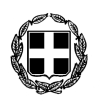 Ελληνική Δημοκρατία Νομός Δωδεκανήσου       ΔΗΜΟΣ ΚΩΑπόφαση Νο 257 Που έχει καταχωρηθεί στο 11ο  Πρακτικό της από 30-06-2015  έως 01-07-2015 τακτικής συνεδρίασης του  Δημοτικού Συμβουλίου Κω, απόσπασμα του οποίου παρατίθεται, ως ακολούθως:    Σήμερα στις τριάντα (30) μηνός Ιουνίου του έτους 2015, ημέρα Τρίτη και ώρα 19:00, το Δημοτικό Συμβούλιο Κω, συνήλθε σε δημόσια τακτική συνεδρίαση στην αίθουσα συνεδριάσεων του, ύστερα από την υπ' αριθμ. πρωτ.: 22228/25-06-2015 πρόσκληση, που εκδόθηκε από τον Πρόεδρο και επιδόθηκε με αποδεικτικό στους Δημοτικούς Συμβούλους & τον Δήμαρχο αυθημερόν σύμφωνα με τις διατάξεις των αρθρ. 65, 67, 68 και 69 του Ν. 3852/2010 (Φ.Ε.Κ. Α’ 87/07-06-2010) και που δημοσιεύθηκε στον ειδικό χώρο ανακοινώσεων του Δήμου Κω, όπως προβλέπεται στις διατάξεις του αρθρ. 284 του Ν. 3463/2006 (ΦΕΚ 114/Α/2006), για συζήτηση και λήψη αποφάσεως στα θέματα της ημερησίας διάταξης.Στην συνεδρίαση παρευρέθηκε η Πάνου Δήμητρα υπάλληλος του Δήμου Κω, ως νόμιμη αναπληρώτρια της ειδικής γραμματέας του Δημοτικού Συμβουλίου, για την ορθή τήρηση των πρακτικών, όπως προβλέπεται στις διατάξεις των αρθρ.  96 & 97 του ιδίου κώδικα.Ο Πρόεδρος κήρυξε την έναρξη της συνεδρίασης, ύστερα από την διαπίστωση απαρτίας, όπου διαπίστωσε ότι σε σύνολο τριάντα τριών (33) Δημοτικών Συμβούλων ήσαν:       ΠΑΡΟΝΤΕΣ                                                                                           ΑΠΟΝΤΕΣ ΘΕΜΑ 2ο:   “ΕΓΚΡΙΣΗ ΚΑΝΟΝΙΣΜΟΥ ΚΑΘΑΡΙΟΤΗΤΑΣ ΔΗΜΟΥ ΚΩ”Ο Προεδρεύων κ. Μαρκόγλου Σταμάτιος πήρε το λόγο και αφού έθεσε υπόψη του δημοτικού συμβουλίου την υπ’ αριθμ. 122/2015 εισηγητική προς το δημοτικό συμβούλιο Απόφαση της Επιτροπής Ποιότητας Ζωής, καθώς και τις Αποφάσεις ήτοι, την υπ’ αριθμ. 206/2015 Απόφαση της Οικονομικής Επιτροπής “περί αναπροσαρμογής τελών” και τις γνωμοδοτικές Αποφάσεις, ήτοι, την υπ’ αριθμ. 91/2015 απόφαση της Δημοτικής Κοινότητας Κω, υπ’ αριθμ. 16/2015 απόφαση της Δημοτικής Κοινότητας Ασφενδιού, υπ’ αριθμ. 9/2015 απόφαση της δημοτικής κοινότητας Πυλίου, υπ’ αριθμ. 22/2015 απόφαση της δημοτικής κοινότητας Αντιμάχειας, υπ’ αριθμ. 26/2015 απόφαση της Δημοτικής Κοινότητας Καρδάμαινας, υπ’ αριθμ. 21/2015 απόφαση της Δημοτικής Κοινότητας Κεφάλου και την υπ’ αριθμ. 4/2015 Απόφαση της Δημοτικής Επιτροπής Διαβούλευσης Δήμου Κω, σχετικές με το ως άνω θέμα, απηύθυνε το λόγο στον καθ’ ύλην αρμόδιο Αντιδήμαρχο κ. Γερασκλή Δαυίδ, για να το εισηγηθεί. 	Ο Αντιδήμαρχος κ. Γερασκλής Δαυίδ, πήρε στη συνέχεια το λόγο και εισηγούμενος το θέμα, επεσήμανε τα εξής:Κύριε Πρόεδρε, Αγαπητοί Συνάδελφοι, Τα γενικά περί χρησιμότητας των κανονισμών της πολιτικής θεώρησης για τη θέσπιση, για την πρωτοβουλία θέσπισης τέτοιων κανονισμών νομίζω ότι δεν έχει κανένα νόημα να τα επαναλάβω, ισχύουν ακριβώς όσα είπα στην πρώτη τοποθέτηση, (Κανονισμός Αστικής Λειτουργίας Δήμου Κω).   Θέλω απλώς να πω και να υπενθυμίσω ότι κανονισμός καθαριότητας για πρώτη φορά, με τη μορφή κανονισμού καθαριότητας, θεσπίστηκε στο Δήμο της Κω το 2007, για τον τέως Δήμο Κω, ο οποίος εξακολουθεί μέχρι και σήμερα να είναι σε ισχύ για τη Δημοτική Ενότητα της Κω. Ερχόμαστε λοιπόν μετά από οκτώ (8) χρόνια ουσιαστικά, από το 2007, να κάνουμε κανονισμό καθαριότητας για το σύνολο πια του ενιαίου Δήμου της Κω. Αντιλαμβάνεστε ότι η διαχείριση των αστικών στερεών αποβλήτων είναι επίσης ένα κορυφαίας σημασίας ζήτημα, διαχρονικά, έχει απασχολήσει πάρα πολύ και δημοτικές αρχές αλλά και κεντρικά, οφείλω να σας πω ότι στον καινούριο εθνικό σχεδιασμό για τη διαχείριση των στερεών αποβλήτων γίνεται ειδική αναφορά για τη θέσπιση τέτοιου είδους κανονισμών σε όλους τους Δήμους με σκοπό ποιον; που τον ίδιο σκοπό έχει και αυτός ο κανονισμός, με σκοπό τη βελτίωση στη διαχείριση των στερεών αποβλήτων με βάση την αρχή των τριών R, κύριε Παυλίδη, των λατινικών R, δηλαδή το Reduce, Resuse, Recycle. Είναι οι τρεις αρχές που διέπουν τη διαχείριση των στερεών αποβλήτων, δηλαδή μείωση του παραγόμενου όγκου πρώτος στόχος, των αποβλήτων, δεύτερον, επανάχρηση όσο το δυνατόν περισσότερων αποβλήτων, που δεν είναι απόβλητα διότι επαναχρησιμοποιούνται και στο τέλος, ανακύκλωση, ό,τι απομένει.  Αντιλαμβάνεστε ότι είμαστε σε μία περίοδο ιδιαίτερα δύσκολη και οικονομικά αλλά και θεσμικά με ό,τι αυτό συνεπάγεται, στη λειτουργία, αντιλαμβάνεστε ότι οι υποδομές μας φτάνουνε σε ένα όριο και πρέπει να τρέξουμε αυτή την περίοδο προκειμένου να δούμε τρόπους που θα αντιμετωπίσουμε το πρόβλημα της σοβαρής διαχείρισης των στερεών αποβλήτων για την επόμενη περίοδο και μιλώ για την επόμενη περίοδο, τουλάχιστον την επόμενη 15ετία. Έχει ξεκινήσει να λειτουργεί ανακύκλωση σε όλα τα είδη αποβλήτων. Αυτό λοιπόν σημαίνει ότι οφείλουμε πολίτες, επιχειρήσεις και Δήμος από την άλλη, να ξεκαθαρίσουμε το πλαίσιο του, τι; υποχρεώσεις έχει ο καθένας και τι; δικαιώματα έχει από αυτή τη διαδικασία, αυτό επιχειρείται να γίνει με αυτό τον κανονισμό, αντιλαμβάνεστε ότι είναι ένα πιο εξειδικευμένο κείμενο σε σχέση με το προηγούμενο, βάζει, πιστεύω, μία σειρά θεμάτων στη σωστή βάση με στόχο, όπως σας είπα και πριν, τη βέλτιστη δυνατή λειτουργία του Δήμου σε σχέση με τη διαχείριση των στερεών αποβλήτων. 	Και για να προλάβω και συναδέλφους που ενδεχομένως να μας πουν ότι και εδώ υπάρχουν πρόστιμα, βεβαίως υπάρχουν πρόστιμα, σε καμία περίπτωση τα πρόστιμα δεν είναι στη λογική του εισπρακτικού μέτρου, εξάλλου ποτέ δεν λειτούργησαν έτσι και αντιλαμβάνεστε ότι όσα πρόστιμα και να βάλει κανείς δεν νομίζω ότι μπορεί στη λειτουργία αυτή του προστίμου να στηριχθεί για να έχει έσοδα.  Μπαίνουν όμως τα πρόστιμα γιατί πρέπει να αντιληφθούμε όλοι, και αυτός είναι ένας μεγάλος στόχος για το επόμενο διάστημα, ότι η συμπεριφορά μας, ως κοινωνίας σε σχέση με το τεράστιας σημασίας ζήτημα της διαχείρισης των στερεών αποβλήτων πρέπει να αλλάξει και πρέπει να γίνει πολύ πιο υπεύθυνη. Θεωρώ λοιπόν ότι σ’ αυτή την κατεύθυνση γίνεται ένα θετικό βήμα, όσον αφορά στη διαδικασία της διαβούλευσης που ήταν ακριβώς η ίδια που ακολουθήθηκε όπως και στον προηγούμενο κανονισμό, οφείλω να πω ότι στη συγκεκριμένη περίπτωση δεν είχα καμία, δεν υπήρξε καμία παρατήρηση, δεν υπήρξε καμία τροποποίηση, καμία αναφορά, οπότε θεωρώ ότι το κείμενο είναι το αρχικό όπως κατατέθηκε από μένα σε όλους τους συναδέλφους και σε όλους τους ενδιαφερόμενους φορείς χωρίς καμία απολύτως τροποποίηση. 	Κλείνοντας την εισήγησή του Αντιδήμαρχος, επεσήμανε μεταξύ άλλων, ότι:	Μετά τις συνεδριάσεις των αρμοδίων συλλογικών οργάνων εισηγούμαστε στο δημοτικό συμβούλιο τον Κανονισμού Καθαριότητας Δήμου Κω, ο οποίος, είναι προϊόν συλλογικής εργασίας των στελεχών  της Δ/νσης Περιβάλλοντος & Καθαριότητας του Δήμου Κω, κας Τσιρπανλή Γ., κ. Χατζηστέργου Δ. & κ. Ρουμελιώτη Δ., τους οποίους ευχαριστώ και συγχαίρω για  το κατατεθέν σχέδιο, το οποίο σας καλώ να υπερψηφίσετε. Στη συνέχεια ο Πρόεδρος απηύθυνε το λόγο στους παριστάμενους δημοτικούς συμβούλους, για να τοποθετηθούν επί του ανωτέρω θέματος. (ΓΙΝΕΤΑΙ ΜΝΕΙΑ ΟΤΙ, ΣΤΟ ΣΗΜΕΙΟ ΑΥΤΟ ΑΚΟΛΟΥΘΗΣΑΝ ΟΙ ΤΟΠΟΘΕΤΗΣΕΙΣ ΤΩΝ ΠΑΡΙΣΤΑΜΕΝΩΝ ΜΕΛΩΝ ΤΟΥ Δ.Σ.: ΓΙΑ ΤΗΝ ΟΡΘΟΤΗΤΑ ΤΗΣ ΔΙΑΔΙΚΑΣΙΑΣ ΑΥΤΗΣ ΠΑΡΑΘΕΤΟΥΜΕ ΑΠΟΣΠΑΣΜΑ ΤΩΝ ΤΟΠΟΘΕΤΗΣΕΩΝ (ΠΡΩΤΟΛΟΓΙΕΣ) ΤΩΝ ΕΠΙΚΕΦΑΛΗΣ ΤΩΝ ΔΗΜΟΤΙΚΩΝ ΠΑΡΑΤΑΞΕΩΝ ΑΠΟ ΤΟ ΑΠΟΜΑΓΝΗΤΟΦΩΝΗΜΕΝΟ ΠΡΑΚΤΙΚΟ ΠΟΥ ΣΥΝΟΔΕΥΕΙ ΤΗΝ ΠΑΡΟΥΣΑ ΑΠΟΦΑΣΗ ΩΣ ΑΝΑΠΟΣΠΑΣΤΟ ΤΜΗΜΑ ΑΥΤΗΣ, ΠΟΥ ΕΧΟΥΝ ΩΣ ΑΚΟΛΟΥΘΩΣ: Η ΕΠΙΚΕΦΑΛΗΣ ΤΗΣ ΜΕΙΖΟΝΟΣ ΜΕΙΟΨΗΦΙΑΣ ΚΑ. ΡΟΥΦΑ Ι. ΠΗΡΕ ΤΟΝ ΛΟΓΟ & ΣΤΗ ΤΟΠΟΘΕΤΗΣΗ ΤΗΣ ΕΠΕΣΗΜΑΝΕ ΤΑ ΕΞΗΣ:  ΣΕ Ο,ΤΙ ΑΦΟΡΑ ΤΗ ΔΙΑΔΙΚΑΣΙΑ ΠΟΥ ΑΚΟΛΟΥΘΗΘΗΚΕ ΜΕ ΤΗ ΔΙΑΒΟΥΛΕΥΣΗ, ΓΙΑ ΤΟ TIMING, ΕΧΟΥΜΕ ΗΔΗ ΤΟΠΟΘΕΤΗΘΕΙ ΚΥΡΙΕ ΠΡΟΕΔΡΕ. ΑΠΛΑ ΤΟ ΝΕΟ ΠΟΥ ΠΡΟΚΥΠΤΕΙ ΕΙΝΑΙ ΑΥΤΟ ΠΟΥ ΣΑΦΩΣ ΑΝΕΛΥΣΕ, ΚΑΙ ΕΠΑΡΚΩΣ, Ο ΚΥΡΙΟΣ ΓΕΡΑΣΚΛΗΣ ΣΕ ΣΧΕΣΗ ΜΕ ΤΗΝ ΑΝΑΚΥΚΛΩΣΗ. ΘΕΛΩ ΛΟΙΠΟΝ ΝΑ ΠΩ ΤΟ ΕΞΗΣ, ΝΑ ΘΥΜΙΣΩ, ΧΡΗΣΙΜΟΠΟΙΩΝΤΑΣ ΤΟ ΧΡΟΝΟ ΠΟΥ ΜΟΥ ΔΙΝΕΤΕ, ΟΤΙ Η ΔΗΜΟΤΙΚΗ ΑΡΧΗ ΤΟΥ ΟΡΑΜΑΤΟΣ ΜΕ ΕΙΣΗΓΗΤΗ ΤΟΤΕ ΤΟΝ ΔΗΜΑΡΧΟ ΚΩΣΤΑ ΚΑΪΣΕΡΛΗ ΕΛΑΒΕ ΤΗΝ ΕΞΗΣ ΑΠΟΦΑΣΗ, ΑΝ ΘΥΜΑΜΑΙ ΚΑΛΑ ΗΤΑΝ Η 262/2013, ΜΕ ΘΕΜΑ, ΔΗΜΙΟΥΡΓΙΑ ΠΡΟΫΠΟΘΕΣΕΩΝ ΓΙΑ ΤΗΝ ΕΝΑΡΞΗ ΛΕΙΤΟΥΡΓΙΑΣ ΣΥΣΤΗΜΑΤΟΣ ΑΝΑΚΥΚΛΩΣΗΣ ΣΤΕΡΕΩΝ ΑΠΟΒΛΗΤΩΝ.  ΣΥΜΦΩΝΑ ΜΕ ΕΚΕΙΝΗ ΤΗΝ ΑΠΟΦΑΣΗ ΤΗΝ ΟΠΟΙΑ ΕΓΩ ΘΕΩΡΩ ΜΙΑ ΑΠΟ ΤΙΣ ΣΗΜΑΝΤΙΚΟΤΕΡΕΣ ΑΠΟΦΑΣΕΙΣ ΠΟΥ ΕΛΑΒΕ Η ΠΡΟΗΓΟΥΜΕΝΗ ΔΗΜΟΤΙΚΗ ΑΡΧΗ, ΠΡΟΤΑΘΗΚΑΝ ΚΑΙ ΨΗΦΙΣΤΗΚΑΝ ΑΥΤΑ ΠΟΥ ΕΠΡΕΠΕ ΝΑ ΓΙΝΟΥΝ ΜΕ ΟΡΙΖΟΝΤΑ ΩΣ ΤΟ 2015 ΠΡΟΚΕΙΜΕΝΟΥ Ο ΔΗΜΟΣ ΤΗΣ ΚΩ ΝΑ ΕΝΑΡΜΟΝΙΣΤΕΙ ΠΛΗΡΩΣ ΜΕ ΤΗΝ ΟΔΗΓΙΑ ΤΗΣ ΕΥΡΩΠΑΪΚΗΣ ΈΝΩΣΗΣ, ΤΗΝ ΥΠ’ ΑΡΙΘΜ. 9/2008 ΓΙΑ ΕΝΑ ΠΛΗΡΕΣ, ΟΡΓΑΝΩΜΕΝΟ ΚΑΙ ΟΛΟΚΛΗΡΩΜΕΝΟ ΣΥΣΤΗΜΑ ΔΙΑΧΕΙΡΙΣΗΣ ΤΩΝ ΣΤΕΡΕΩΝ ΑΠΟΒΛΗΤΩΝ. ΕΙΧΑΝ ΔΕ, ΘΥΜΙΖΩ ΣΤΟ ΣΩΜΑ, ΠΡΟΗΓΗΘΕΙ ΣΥΝΑΝΤΗΣΕΙΣ ΤΗΣ ΔΗΜΟΤΙΚΗΣ ΑΡΧΗΣ ΜΕ ΤΟΝ ΥΠΕΥΘΥΝΟ ΤΗΣ ΕΕΑΑ, (Ο ΣΤΑΜΑΤΗΣ Ο ΠΗΣ ΤΑ ΘΥΜΑΤΑΙ ΠΟΛΥ ΚΑΛΑ), ΔΗΛΑΔΗ ΜΕ ΤΗΝ ΕΛΛΗΝΙΚΗ ΕΤΑΙΡΕΙΑ ΑΞΙΟΠΟΙΗΣΗΣ ΚΑΙ ΑΝΑΚΥΚΛΩΣΗΣ, ΟΠΟΥ ΣΥΜΦΩΝΗΘΗΚΑΝ ΟΛΑ ΟΣΑ ΑΠΟΤΥΠΩΝΟΝΤΑΝ ΣΕ ΕΚΕΙΝΗ ΤΗΝ ΑΠΟΦΑΣΗ. ΔΗΛΑΔΗ ΤΟ ΣΥΜΦΩΝΟ ΣΥΝΕΡΓΑΣΙΑΣ ΜΕ ΤΗΝ ΕΕΑΑ, ΠΡΟΜΗΘΕΥΤΗΚΑΜΕ ΤΟΥΣ 650 ΜΠΛΕ ΚΑΔΟΥΣ ΠΟΥ ΕΧΕΤΕ ΤΟΠΟΘΕΤΗΣΕΙ ΕΣΕΙΣ ΚΑΙ ΤΟΥΣ ΕΧΕΤΕ ΟΙΚΕΙΟΠΟΙΗΘΕΙ ΩΣ ΔΙΚΟ ΣΑΣ ΕΡΓΟ ΚΑΤΑ ΤΟ ΔΟΚΟΥΝ, ΚΑΠΟΙΟΙ ΕΤΣΙ ΛΕΤΕ ΕΞΩ, ΟΤΙ, ΤΩΡΑ ΤΟΥΣ ΦΕΡΑΜΕ, ΔΕΝ ΛΕΤΕ ΟΤΙ ΑΥΤΗ ΗΤΑΝ ΠΡΟΜΗΘΕΙΑ ΤΗΣ ΠΡΟΗΓΟΥΜΕΝΗΣ ΔΗΜΟΤΙΚΗΣ ΑΡΧΗΣ, 150 ΚΑΔΟΥΣ ΜΕΤΑΛΛΙΚΟΥΣ ΓΙΑ ΓΥΑΛΙ, ΤΑ ΑΠΟΡΡΙΜΜΑΤΟΦΟΡΑ, ΑΥΤΑ ΤΑ ΜΗΧΑΝΗΜΑΤΑ ΤΑ ΕΙΔΙΚΟΥ ΤΥΠΟΥ ΓΙΑ ΤΗ ΔΗΜΙΟΥΡΓΙΑ ΤΗΣ ΔΕΥΤΕΡΗΣ ΓΡΑΜΜΗΣ. ΤΑΥΤΟΧΡΟΝΑ ΤΟΤΕ Ο ΔΗΜΟΣ ΚΑΤΕΘΕΣΕ ΠΡΟΣΚΛΗΣΗ ΕΝΔΙΑΦΕΡΟΝΤΟΣ ΓΙΑ ΤΗΝ ΚΑΤΑΣΚΕΥΗ ΤΟΥ ΚΔΑΥ ΑΠΟ ΙΔΙΩΤΗ ΚΑΙ ΕΤΣΙ, ΠΡΟΕΚΥΨΕ ΚΑΙ Η ΣΥΜΒΑΣΗ ΤΗΝ ΟΠΟΙΑ ΠΡΟΣΦΑΤΩΣ ΚΑΙ ΚΛΗΘΗΚΑΜΕ ΝΑ ΤΡΟΠΟΠΟΙΗΣΟΥΜΕ. ΘΕΛΩ ΛΟΙΠΟΝ ΝΑ ΘΥΜΙΣΩ ΣΤΟΥΣ ΑΓΑΠΗΤΟΥΣ ΣΥΝΑΔΕΛΦΟΥΣ ΤΗΣ ΣΥΜΠΟΛΙΤΕΥΣΗΣ ΣΗΜΕΡΑ, ΤΗΣ ΤΟΤΕ ΜΕΙΖΟΝΟΣ ΜΕΙΟΨΗΦΙΑΣ, ΟΤΙ ΤΟΥΤΗ ΤΗΝ ΙΣΤΟΡΙΚΗ ΑΠΟΦΑΣΗ ΤΗΝ ΚΑΤΑΨΗΦΙΣΑΝ. ΈΝΑ. ΚΑΙ ΔΕΥΤΕΡΟΝ, ΟΤΙ ΣΕ ΕΚΕΙΝΗ ΤΗΝ ΙΣΤΟΡΙΚΗ ΑΠΟΦΑΣΗ, ΕΠΑΝΑΛΑΜΒΑΝΩ, ΤΗΝ ΑΚΡΩΣ ΑΠΟΤΕΛΕΣΜΑΤΙΚΗ, ΤΗΝ ΟΠΟΙΑ ΣΗΜΕΡΑ ΧΑΙΡΟΜΑΣΤΕ ΠΟΥ ΤΗΝ ΚΑΡΠΟΥΤΑΙ Ο ΚΩΑΚΟΣ ΛΑΟΣ, ΑΛΛΑ ΚΑΙ ΕΣΕΙΣ ΕΠΙΣΗΣ, ΤΗΝ ΟΙΚΕΙΟΠΟΙΕΙΣΤΕ ΚΑΙ ΧΑΙΡΟΜΑΣΤΕ ΠΟΥ ΣΥΝΕΧΙΖΕΤΕ ΚΑΙ ΜΠΡΑΒΟ ΣΑΣ ΠΟΥ ΤΟ ΣΥΝΕΧΙΖΕΤΕ, ΟΧΙ ΜΟΝΟ ΔΕΝ ΤΟ ΨΗΦΙΣΑΤΕ ΑΛΛΑ ΔΕΝ ΘΥΜΑΣΤΕ ΟΤΙ ΕΚΕΙ ΕΙΧΑΜΕ ΨΗΦΙΣΕΙ ΚΑΙ ΤΟΝ ΚΑΝΟΝΙΣΜΟ ΛΕΙΤΟΥΡΓΙΑΣ ΤΗΣ ΚΑΘΑΡΙΟΤΗΤΑΣ ΕΦΟΣΟΝ ΘΑ ΕΙΧΑΝΕ ΟΛΟΚΛΗΡΩΘΕΙ ΤΑ ΒΗΜΑΤΑ ΓΙΑ ΤΗΝ ΑΝΑΚΥΚΛΩΣΗ. ΕΥΧΑΡΙΣΤΩ ΠΟΛΥ ΑΛΛΑ ΙΣΧΥΟΥΝ ΟΙ ΙΔΙΟΙ ΛΟΓΟΙ ΠΟΥ ΔΕΝ ΘΑ ΨΗΦΙΣΟΥΜΕ ΤΟΝ ΣΥΓΚΕΚΡΙΜΕΝΟ ΚΑΝΟΝΙΣΜΟ ΛΕΙΤΟΥΡΓΙΑΣ ΠΑΡΟΤΙ ΕΚΤΙΜΟΥΜΕ ΤΗΝ ΠΡΟΣΠΑΘΕΙΑ ΠΟΥ ΕΓΙΝΕ, ΘΕΩΡΟΥΜΕ ΤΑ ΠΡΟΣΤΙΜΑ ΙΔΙΑΖΟΝΤΩΣ ΥΨΗΛΑ ΓΙΑ ΤΗΝ ΚΡΙΣΙΜΟΤΗΤΑ ΚΑΙ ΤΗ ΔΥΣΚΟΛΙΑ ΤΩΝ ΕΠΟΧΩΝ. ΕΥΧΑΡΙΣΤΟΥΜΕ. Ο ΕΠΙΚΕΦΑΛΗΣ Α’ ΕΛΑΣΟΝΟΣ ΜΕΙΟΨΗΦΙΑΣ ΠΑΥΛΙΔΗΣ ΑΡ. ΠΗΡΕ ΣΤΗ ΣΥΝΕΧΕΙΑ ΤΟΝ ΛΟΓΟ ΚΑΙ ΣΤΗ ΤΟΠΟΘΕΤΗΣΗ ΤΟΥ ΕΠΕΣΗΜΑΝΕ ΤΑ ΕΞΗΣ: ΚΥΡΙΕ ΠΡΟΕΔΡΕ, ΕΠΙΤΡΕΨΤΕ ΜΟΥ ΝΑ ΕΠΑΙΝΕΣΩ ΤΟΥΣ ΣΥΝΤΑΚΤΕΣ ΤΟΥ ΚΑΝΟΝΙΣΜΟΥ, ΠΟΥ ΒΑΣΙΣΤΗΚΕ ΠΡΟΦΑΝΩΣ ΚΑΙ ΣΕ ΕΡΓΑΣΙΕΣ ΑΛΛΩΝ ΠΕΡΙΟΔΩΝ, ΠΑΝΤΩΣ ΕΧΕΙ ΜΙΑ ΑΡΤΙΟΤΗΤΑ ΚΑΙ ΑΝΑΦΕΡΕΤΑΙ ΣΕ ΕΝΑ ΑΠΟ ΤΑ ΒΑΣΙΚΟΤΕΡΑ ΚΑΘΗΚΟΝΤΑ ΠΟΥ ΕΙΧΑΝ ΠΑΛΑΙΟΤΕΡΑ ΟΙ ΔΗΜΟΙ. ΤΑ ΒΑΣΙΚΟΤΕΡΑ ΚΑΘΗΚΟΝΤΑ ΗΤΑΝ Η ΠΑΡΟΧΗ ΥΠΗΡΕΣΙΩΝ ΚΑΘΑΡΙΟΤΗΤΑΣ, ΕΠΑΝΑΛΑΜΒΑΝΩ ΚΥΡΙΕ ΠΡΟΕΔΡΕ, ΑΝΑΦΕΡΕΤΑΙ Ο ΚΑΝΟΝΙΣΜΟΣ ΣΕ ΕΝΑ ΑΠΟ ΤΑ ΒΑΣΙΚΟΤΕΡΑ ΚΑΘΗΚΟΝΤΑ ΜΙΑΣ ΔΗΜΟΤΙΚΗΣ ΑΡΧΗΣ. ΤΟ ΘΕΩΡΩ ΟΤΙ ΕΧΕΙ ΠΛΗΡΟΤΗΤΑ Ο ΚΑΝΟΝΙΣΜΟΣ.  ΤΗΝ ΠΡΟΗΓΟΥΜΕΝΗ ΕΡΩΤΗΣΗ ΤΗΝ ΕΚΑΝΑ ΓΙΑ ΝΑ ΑΚΟΥΣΤΕΙ ΟΤΙ ΥΠΑΡΧΕΙ ΚΑΙ ΑΥΤΗ Η ΔΥΝΑΤΟΤΗΤΑ ΕΚ ΤΗΣ ΚΕΙΜΕΝΗΣ ΝΟΜΟΘΕΣΙΑΣ, ΝΑ ΧΡΗΣΙΜΟΠΟΙΗΘΟΥΝ ΟΠΟΥ ΔΕΝ ΕΠΑΡΚΟΥΝ ΟΙ ΥΠΗΡΕΣΙΕΣ ΚΑΘΑΡΙΟΤΗΤΑΣ ΤΟΥ ΔΗΜΟΥ, Ο ΟΠΟΙΟΣ ΠΛΕΟΝ ΣΗΜΕΡΑ ΕΧΕΙ ΝΑ ΑΝΤΙΜΕΤΩΠΙΣΕΙ ΕΚΤΑΣΗ ΠΟΛΥ ΜΕΓΑΛΥΤΕΡΑΝ ΕΚΕΙΝΗΣ ΠΟΥ ΑΝΤΙΜΕΤΩΠΙΖΕ Η ΔΗΜΟΤΙΚΗ ΑΡΧΗ ΤΟΥ ΤΕΩΣ ΔΗΜΟΥ ΤΗΣ ΠΟΛΕΩΣ ΚΩ. ΕΜΕΙΣ ΤΟ ΨΗΦΙΖΟΥΜΕ ΚΑΙ ΠΡΟΣΔΟΚΟΥΜΕ ΟΤΙ ΘΑ ΒΕΛΤΙΩΘΕΙ Η ΚΑΤΑΣΤΑΣΗ, ΕΙΝΑΙ ΚΑΛΗ, ΚΑΤΑ ΤΗΝ ΚΡΙΣΗ ΜΟΥ, ΣΕ ΣΥΓΚΡΙΣΗ ΜΕ ΤΑ ΣΥΜΒΑΙΝΟΝΤΑ ΣΕ ΑΛΛΟΥΣ ΔΗΜΟΥΣ, ΝΑ ΒΕΛΤΙΩΘΕΙ ΩΣΤΟΣΟ ΚΑΙ ΤΕΧΝΙΚΑ ΚΑΙ ΑΠΟ ΠΛΕΥΡΑΣ ΠΡΟΣΩΠΙΚΟΥ. ΠΛΗΡΟΦΟΡΟΥΜΑΣΤΕ ΟΤΙ ΤΟ ΠΡΟΣΩΠΙΚΟ ΤΗΣ ΚΑΘΑΡΙΟΤΗΤΑΣ ΕΧΕΙ ΣΥΡΡΙΚΝΩΘΕΙ ΑΡΚΕΤΑ ΚΑΙ ΩΣ ΕΚ ΤΟΥΤΟΥ ΕΧΕΙ ΑΝΑΓΚΗ ΕΝΙΣΧΥΣΕΩΣ. Η ΕΠΙΚΕΦΑΛΗΣ Γ’ ΕΛΑΣΣΟΝΟΣ ΜΕΙΟΨΗΦΙΑΣ ΚΑ. ΜΑΚΡΗ ΚΥΡ., ΠΗΡΕ ΣΤΗ ΣΥΝΕΧΕΙΑ ΤΟ ΛΟΓΟ ΚΑΙ ΚΑΤΑ ΤΗ ΔΙΑΡΚΕΙΑ ΤΗΣ ΤΟΠΟΘΕΤΗΣΗΣ ΤΗΣ ΕΠΕΣΗΜΑΝΕ ΤΑ ΕΞΗΣ: ΕΙΧΑΜΕ ΒΕΒΑΙΑ ΤΗΝ ΕΥΚΑΙΡΙΑ ΚΑΙ ΣΤΗΝ ΠΡΟΗΓΟΥΜΕΝΗ ΘΗΤΕΙΑ ΚΑΙ ΣΕ ΑΥΤΗ ΜΕ ΑΦΟΡΜΗ ΚΑΙ ΑΛΛΑ ΘΕΜΑΤΑ ΠΑΡΟΜΟΙΑ, ΣΧΕΤΙΚΑ ΜΕ ΤΗΝ ΚΑΘΑΡΙΟΤΗΤΑ,  ΝΑ ΘΕΣΟΥΜΕ ΤΟΥΣ ΔΙΚΟΥΣ ΜΑΣ ΠΡΟΒΛΗΜΑΤΙΣΜΟΥΣ ΣΧΕΤΙΚΑ ΜΕ ΤΟ ΜΕΓΑΛΟ ΑΥΤΟ ΚΑΙ ΤΕΡΑΣΤΙΟ ΕΡΓΟ ΠΟΥ ΕΧΕΙ ΝΑ ΕΚΤΕΛΕΣΕΙ Ο ΔΗΜΟΣ. ΕΔΩ ΠΡΕΠΕΙ ΝΑ ΑΠΑΝΤΗΣΟΥΜΕ ΣΥΓΚΕΚΡΙΜΕΝΑ ΣΕ ΚΑΠΟΙΑ ΕΡΩΤΗΜΑΤΑ. ΦΑΙΝΕΤΑΙ ΑΠΟ ΤΗΝ ΕΙΣΗΓΗΣΗ, ΚΑΛΟΓΡΑΜΜΕΝΗ ΟΝΤΩΣ, ΦΑΙΝΕΤΑΙ ΟΤΙ ΥΠΑΡΧΕΙ ΕΝΑΣ ΜΕΓΑΛΟΣ ΟΓΚΟΣ ΤΟΝ ΟΠΟΙΟ ΠΡΕΠΕΙ ΝΑ ΕΚΤΕΛΕΣΕΙ Ο ΔΗΜΟΣ. ΑΡΚΕΙ ΤΟ ΠΡΟΣΩΠΙΚΟ; ΑΡΚΕΙ Ο ΜΗΧΑΝΙΣΜΟΣ ΠΟΥ ΕΧΕΙ ΑΥΤΗ ΣΤΙΓΜΗ ΣΤΑ ΧΕΡΙΑ ΤΟΥ; ΕΔΩ, ΠΡΟΗΓΟΥΜΕΝΩΣ ΒΕΒΑΙΑ, ΜΙΛΑΜΕ ΓΙΑ ΕΙΔΙΚΕΣ ΚΑΤΑΣΤΑΣΕΙΣ, ΜΑΣ ΑΝΕΦΕΡΕ Ο ΔΗΜΑΡΧΟΣ ΟΤΙ ΤΙΣ ΕΠΟΜΕΝΕΣ ΗΜΕΡΕΣ ΘΑ ΕΚΤΕΛΟΥΝΤΑΙ ΚΑΠΟΙΑ ΕΡΓΑ ΤΑ ΟΠΟΙΑ ΟΜΩΣ, ΣΕ ΣΧΕΣΗ ΔΗΛΑΔΗ ΜΕ ΤΗΝ ΚΑΘΑΡΙΟΤΗΤΑ, ΤΑ ΒΑΣΙΚΑ ΒΕΒΑΙΑ ΣΕ ΣΧΕΣΗ ΜΕ ΤΗΝ ΚΑΘΑΡΙΟΤΗΤΑ ΜΕΧΡΙ ΝΑ ΔΟΥΝΕ ΣΧΕΤΙΚΑ ΜΕ ΤΑ ΑΠΟΘΕΜΑΤΙΚΑ. ΕΠΕΙΔΗ ΚΑΙ ΤΑ ΟΙΚΟΝΟΜΙΚΑ ΤΩΝ ΔΗΜΩΝ ΤΑ ΕΧΟΥΜΕ ΞΑΝΑΠΕΙ, ΟΛΟ ΚΑΙ ΜΕΙΩΝΟΝΤΑΙ, ΤΟ ΕΡΓΟ ΑΥΤΟ, ΤΗΣ ΚΑΘΑΡΙΟΤΗΤΑΣ, ΘΑ ΠΑΡΑΜΕΙΝΕΙ ΕΤΣΙ ΟΠΩΣ ΕΙΝΑΙ ΑΥΤΗ ΤΗ ΣΤΙΓΜΗ, ΣΤΑ ΧΕΡΙΑ ΤΗΣ ΔΗΜΟΤΙΚΗΣ, ΤΗΣ ΚΑΘΕ ΔΗΜΟΤΙΚΗΣ ΑΡΧΗΣ, ΠΟΥ ΕΜΕΙΣ ΛΕΜΕ ΚΑΙ ΕΠΙΚΡΙΝΟΥΜΕ ΚΑΘΕ ΦΟΡΑ ΟΤΙ ΤΑ ΑΝΤΑΠΟΔΟΤΙΚΑ ΤΕΛΗ ΕΙΝΑΙ ΥΨΗΛΑ ΚΑΙ ΕΠΕΙΔΗ ΤΕΘΗΚΕ ΜΙΑ ΤΕΤΟΙΟΥ ΕΙΔΟΥΣ ΕΡΩΤΗΣΗ ΣΧΕΤΙΚΑ ΜΕ ΤΟ ΕΑΝ ΕΠΙΤΡΕΠΕΤΑΙ ΤΕΛΙΚΑ Ο ΔΗΜΟΣ ΝΑ ΙΔΙΩΤΙΚΟΠΟΙΕΙ ΤΗΝ ΚΑΘΑΡΙΟΤΗΤΑ, ΚΟΙΤΑΞΤΕ, ΤΩΡΑ, ΕΧΟΥΜΕ ΞΑΝΑΠΕΙ ΚΑΙ ΒΕΒΑΙΑ ΠΡΩΤΕΥΟΝΤΑ ΡΟΛΟ ΜΕΣΑ ΣΕ ΟΛΟ ΤΟΝ ΚΑΝΟΝΙΣΜΟ ΕΧΕΙ ΝΑ ΚΑΝΕΙ ΜΕ ΣΧΕΤΙΚΑ ΜΕ ΤΗ ΔΙΑΧΕΙΡΙΣΗ ΤΩΝ ΑΠΟΒΛΗΤΩΝ, ΤΗΝ ΑΝΑΚΥΚΛΩΣΗ Κ.ΛΠ. ΔΙΚΑΙΩΣ ΒΕΒΑΙΑ, ΣΕ ΚΑΠΟΙΑ ΣΕΛΙΔΑ.. ΤΩΡΑ ΑΥΤΗ ΤΗ ΣΤΙΓΜΗ ΣΤΗΝ ΕΚΤΥΠΩΣΗ ΠΟΥ ΕΧΩ ΔΕΝ ΓΡΑΦΕΤΑΙ, ΣΤΟ ΑΡΘΡΟ 16, Η  5 ΠΑΡΑΓΡΑΦΟΣ ΛΕΕΙ ΟΤΙ Ο ΔΗΜΟΣ ΣΥΜΦΩΝΑ ΜΕ ΤΟ ΥΠΑΡΧΟΝ ΘΕΣΜΙΚΟ ΠΛΑΙΣΙΟ ΕΧΕΙ ΤΗ ΔΥΝΑΤΟΤΗΤΑ ΑΥΤΟΤΕΛΩΣ Η ΚΑΙ ΣΕ ΣΥΝΕΡΓΑΣΙΑ ΜΕ ΑΛΛΟΥΣ ΦΟΡΕΙΣ ΝΑ ΚΑΤΑΡΤΙΖΕΙ ΚΑΙ ΝΑ ΥΛΟΠΟΙΕΙ ΠΡΟΓΡΑΜΜΑΤΑ ΣΥΣΤΗΜΑΤΩΝ ΕΝΑΛΛΑΚΤΙΚΗΣ ΔΙΑΧΕΙΡΙΣΗΣ Κ.ΛΠ. ΤΩΡΑ, Ο ΚΑΘΕΝΑΣ ΞΕΡΕΙ ΑΚΟΜΑ ΑΝ ΔΙΑΒΑΣΕΙ ΕΝΑ ΚΕΙΜΕΝΟ ΟΤΙ ΑΥΤΟ ΑΦΗΝΕΙ ΤΟ ΕΛΕΥΘΕΡΟ ΚΑΙ ΕΦΟΣΟΝ Η ΠΡΩΤΗ ΑΝΑΦΟΡΑ ΤΟΥ ΠΑΡΟΝΤΟΣ ΚΑΝΟΝΙΣΜΟΥ ΕΧΕΙ ΝΑ ΚΑΝΕΙ ΜΕ ΒΑΣΙΚΕΣ ΑΡΧΕΣ ΠΕΡΙΒΑΛΛΟΝΤΙΚΗΣ ΠΟΛΙΤΙΚΗΣ ΤΗΣ ΕΥΡΩΠΑΪΚΗΣ ΈΝΩΣΗΣ, ΤΟΥΛΑΧΙΣΤΟΝ ΓΙΑ ΜΑΣ ΧΤΥΠΑΕΙ ΤΟ ΚΑΜΠΑΝΑΚΙ, ΤΟ ΠΟΥ ΟΔΕΥΕΙ ΟΛΟ ΑΥΤΟ ΜΕ ΤΙΣ ΑΝΤΙΚΕΙΜΕΝΙΚΕΣ ΔΥΣΚΟΛΙΕΣ ΠΟΥ ΥΠΑΡΧΟΥΝΕ, ΓΙΑ ΝΑ ΜΠΟΡΕΣΕΙ Ο ΔΗΜΟΣ, Ο ΚΑΘΕ ΔΗΜΟΣ ΑΥΤΗΝ ΤΗ ΣΤΙΓΜΗ ΝΑ ΥΛΟΠΟΙΗΣΕΙ ΑΥΤΟ ΤΟ ΤΕΡΑΣΤΙΟ ΕΡΓΟ ΤΗΣ ΚΑΘΑΡΙΟΤΗΤΑΣ. ΕΜΕΙΣ ΩΣ ΛΑΪΚΗ ΣΥΣΠΕΙΡΩΣΗ, ΠΑΝΕΛΛΑΔΙΚΑ, ΕΧΟΥΜΕ ΕΚΦΡΑΣΤΕΙ ΕΝΑΝΤΙΑ ΣΕ ΑΥΤΗ ΤΗ ΛΟΓΙΚΗ ΠΟΥ ΛΕΕΙ ΟΤΙ Ο ΡΥΠΑΙΝΩΝ ΠΛΗΡΩΝΕΙ, ΓΙΑΤΙ; ΟΧΙ ΓΙΑΤΙ ΔΕΝ ΘΕΛΟΥΜΕ ΟΙ ΜΕΓΑΛΟΙ ΠΟΥ ΠΡΟΦΑΝΩΣ ΕΙΝΑΙ ΑΥΤΟΙ ΠΟΥ ΣΥΝΗΘΩΣ ΡΥΠΑΙΝΟΥΝ ΤΟ ΠΕΡΙΒΑΛΛΟΝ, ΓΙΑΤΙ ΥΠΑΡΧΕΙ ΚΑΙ ΜΙΑ ΝΟΜΟΘΕΣΙΑ ΠΟΥ ΤΟΥΣ ΑΦΗΝΕΙ, ΤΟΥΣ ΕΠΙΤΡΕΠΕΙ ΝΑ ΤΟ ΚΑΝΟΥΝ ΑΥΤΟ, ΑΛΛΑ ΕΤΣΙ ΔΙΑΠΑΙΔΑΓΩΓΕΙΤΑΙ ΚΑΙ ΜΕΡΙΚΕΣ ΦΟΡΕΣ ΞΕΡΕΤΕ, ΥΠΑΡΧΟΥΝΕ ΚΑΙ ΕΜΠΕΙΡΙΕΣ, ΥΠΑΡΧΟΥΝ ΚΑΙ ΠΑΡΑΔΕΙΓΜΑΤΑ ΝΑ ΡΥΠΑΙΝΕΤΑΙ ΤΕΛΙΚΑ ΤΟ ΠΕΡΙΒΑΛΛΟΝ ΚΑΙ ΤΟ ΠΡΟΣΤΙΜΟ ΠΟΥ ΚΑΛΟΥΝΤΑΙ ΝΑ ΠΛΗΡΩΣΟΥΝ ΝΑ ΕΙΝΑΙ ΠΟΛΥ ΛΙΓΟΤΕΡΟ ΑΠ’ ΑΥΤΟ ΠΟΥ ΚΑΝΟΥΝΕ… ΠΡΟΦΑΝΩΣ ΚΑΙ ΕΙΝΑΙ …. (ΑΠΑΝΤΑΕΙ ΣΕ ΕΡΩΤΗΜΑ ΤΟΥ ΔΗΜΑΡΧΟΥ – ΕΚΤΟΣ ΜΙΚΡΟΦΩΝΟΥ) … ΑΛΛΑ ΕΣΕΙΣ ΠΡΕΠΕΙ ΝΑ ΤΟ ΛΥΣΕΤΕ ΑΥΤΟ. ΝΑ ΤΟ ΛΥΣΕΤΕ ΟΜΩΣ ΚΑΙ ΣΕ ΜΙΑ ΛΟΓΙΚΗ, ΤΟ ΦΟΡΟΕΙΣΠΡΑΚΤΙΚΟ ΣΤΟ «Ο ΡΥΠΑΙΝΩΝ ΠΛΗΡΩΝΕΙ» ΓΙΑΤΙ ΤΕΛΙΚΑ ΤΟ ΠΡΟΣΤΙΜΟ ΕΙΝΑΙ ΠΟΛΥ ΠΙΟ ΕΥΚΟΛΟ ΝΑ ΠΑΕΙ ΣΤΟ ΛΑΪΚΟ ΝΟΙΚΟΚΥΡΙΟ ΑΠΟ Ο,ΤΙ ΝΑ ΠΑΕΙ ΣΤΟΝ ΜΕΓΑΛΟ Ο ΟΠΟΙΟΣ ΜΠΟΡΕΙ ΑΥΤΟ ΤΟ ΠΡΟΣΤΙΜΟ ΝΑ ΕΡΘΕΙ ΝΑ ΤΟ ΡΥΘΜΙΣΕΙ, ΝΑ ΜΗΝ ΤΟ ΠΛΗΡΩΣΕΙ, ΝΑ ΦΟΡΟΑΠΑΛΛΑΧΘΕΙ ΓΙ’ ΑΥΤΟ ΚΑΙ ΕΝΑ ΣΩΡΟ ΑΛΛΑ ΠΟΥ ΜΠΟΡΕΙ ΝΑ ΑΠΑΛΛΑΧΘΕΙ ΜΕΣΑ ΑΠΟ ΑΥΤΟ ΤΟ ΠΡΟΣΤΙΜΟ. ΕΝ ΠΑΣΗ ΠΕΡΙΠΤΩΣΕΙ, ΕΠΕΙΔΗ ΕΧΟΥΜΕ ΞΑΝΑΚΑΤΑΘΕΣΕΙ ΤΙΣ ΠΑΡΑΤΗΡΗΣΕΙΣ ΜΑΣ ΣΧΕΤΙΚΑ ΜΕ ΤΗΝ ΚΑΘΑΡΙΟΤΗΤΑ ΚΑΙ ΕΠΕΙΔΗ ΤΑ ΠΡΑΓΜΑΤΑ ΤΑ ΞΕΡΟΥΜΕ ΚΑΙ ΣΤΗΝ ΥΠΗΡΕΣΙΑ ΚΑΘΑΡΙΟΤΗΤΑΣ ΤΟΥ ΔΗΜΟΥ ΑΛΛΑ ΚΑΙ ΕΠΕΙΔΗ ΥΠΑΡΧΟΥΝ ΚΑΙ ΟΛΟΙ ΟΙ ΥΠΟΛΟΙΠΟΙ ΠΑΡΑΓΟΝΤΕΣ ΠΟΥ ΔΥΣΚΟΛΕΥΟΥΝ ΤΟ ΕΡΓΟ ΑΥΤΟ ΚΑΙ ΟΙ ΠΑΡΑΜΕΤΡΟΙ ΠΟΥ ΜΠΑΙΝΟΥΝΕ ΚΑΙ ΩΣ ΠΡΟΣ ΤΗΝ ΕΦΑΡΜΟΓΗ ΤΗΣ ΕΥΡΩΠΑΪΚΗΣ ΝΟΜΟΘΕΣΙΑΣ, ΕΜΕΙΣ ΘΑ ΚΑΤΑΨΗΦΙΣΟΥΜΕ ΤΟΝ ΚΑΝΟΝΙΣΜΟ ΑΥΤΟ ΤΗΣ ΚΑΘΑΡΙΟΤΗΤΑΣ. ΤΕΛΟΣ, Ο ΕΠΙΚΕΦΑΛΗΣ ΤΗΣ Β’ ΕΛΑΣΣΟΝΟΣ ΜΕΙΟΨΗΦΙΑΣ ΖΕΡΒΟΣ Ι. ΠΗΡΕ ΤΟ ΛΟΓΟ ΚΑΙ ΚΑΤΑ ΤΗ ΔΙΑΡΚΕΙΑ ΤΗΣ ΤΟΠΟΘΕΤΗΣΗΣ ΤΟΥ ΕΠΕΣΗΜΑΝΕ ΤΑ ΕΞΗΣ: ΕΥΧΑΡΙΣΤΩ ΚΥΡΙΕ ΠΡΟΕΔΡΕ. ΣΥΓΧΩΡΕΙΣΤΕ ΜΕ ΓΙΑΤΙ ΗΜΟΥΝΑ ΕΚΤΟΣ ΤΗΣ ΑΙΘΟΥΣΑΣ. ΕΙΝΑΙ ΕΥΧΑΡΙΣΤΟ ΤΟ ΟΤΙ ΘΕΣΠΙΖΕΤΑΙ ΚΑΝΟΝΙΣΜΟΣ ΚΑΘΑΡΙΟΤΗΤΑΣ. ΩΣΤΟΣΟ ΠΑΛΙ Η ΣΥΖΗΤΗΣΗ ΘΑ ‘ΤΑΝ ΚΑΛΟ ΝΑ ΓΙΝΕΙ ΕΠΙ ΤΩΝ ΑΡΘΡΩΝ, ΓΙΑΤΙ.. ΚΑΙ ΣΥΜΠΛΗΡΩΝΩ ΤΗΝ ΚΥΡΙΑ ΜΑΚΡΗ, ΤΙΘΕΤΑΙ ΖΗΤΗΜΑ ΣΧΕΤΙΚΑ ΜΕ ΤΟ ΑΡΘΡΟ, ΝΟΜΙΖΩ ΤΟ 18 ΕΙΝΑΙ, ΓΙΑΤΙ ΔΙΑΒΑΣΑ ΤΗΝ ΕΙΣΗΓΗΣΗ ΤΟΥ ΑΝΤΙΔΗΜΑΡΧΟΥ, ΜΕ ΤΟΥΣ ΕΝΑΛΛΑΚΤΙΚΟΥΣ ΦΟΡΕΙΣ ΔΙΑΧΕΙΡΙΣΗΣ, ΑΥΤΗ ΤΗ ΣΤΙΓΜΗ ΠΟΥ ΜΙΛΑΜΕ ΒΡΙΣΚΕΤΑΙ ΣΕ ΔΙΑΒΟΥΛΕΥΣΗ Ο ΝΕΟΣ ΕΣΔΑ, ΟΠΟΙΟΣ ΤΟΝ ΕΧΕΙ ΔΙΑΒΑΣΕΙ, ΕΓΩ ΞΕΝΥΧΤΗΣΑ ΧΘΕΣ, ΕΙΝΑΙ 115 ΣΕΛΙΔΕΣ ΝΟΜΟΣΧΕΔΙΟ, ΚΑΙ ΠΡΑΓΜΑΤΙΚΑ ΑΛΛΑΖΕΙ ΑΡΔΗΝ ΤΗ ΦΙΛΟΣΟΦΙΑ. ΜΑΛΙΣΤΑ ΠΡΟΒΛΕΠΕΙ ΚΑΙ ΤΟΠΙΚΑ ΣΧΕΔΙΑ, ΔΗΛΑΔΗ ΟΙ ΙΔΙΟΙ ΟΙ ΔΗΜΟΙ ΝΑ ΜΠΟΥΝΕ ΣΤΟ ΠΑΙΧΝΙΔΙ ΚΑΙ ΝΑ ΒΓΑΛΟΥΝΕ ΚΑΙ ΧΡΗΜΑ, ΥΠΟΥΡΓΕ. ΚΑΙ ΚΥΡΙΕ ΔΗΜΑΡΧΕ, ΑΥΤΟ ΑΚΟΥΣΤΕ ΤΟ, ΚΑΙ ΛΕΙΠΕΙ Η ΚΥΡΙΑ ΡΟΥΦΑ, ΘΑ ΗΤΑΝ ΕΥΧΑΡΙΣΤΗΜΕΝΗ, ΕΓΩ ΤΟ ΛΕΩ ΕΠΕΙΔΗ.. ΘΑ ΔΕΙΤΕ ΓΙΑΤΙ, ΟΧΙ, ΔΕΝ ΕΙΝΑΙ ΑΓΩΝΙΑ ΜΟΥ, ΕΙΝΑΙ ΓΙΑΤΙ ΕΙΧΑ ΕΜΠΛΑΚΕΙ, ΣΤΟ ΒΑΘΜΟ ΠΟΥ ΕΙΧΑ ΕΜΠΛΑΚΕΙ, ΚΑΝΕΙ Ο ΝΟΜΟΣ.. ΜΑΛΛΟΝ, ΔΗΛΩΝΕΙ ΡΗΤΩΣ ΤΗ ΣΥΝΑΨΗ ΠΡΟΓΡΑΜΜΑΤΙΚΩΝ ΣΥΜΒΑΣΕΩΝ ΜΕ ΚΟΙΝ.Σ.ΕΠ., ΠΡΑΓΜΑ ΠΟΥ ΣΗΜΑΙΝΕΙ ΔΗΜΑΡΧΕ, ΟΤΙ, ΔΕΝ ΞΕΡΩ, Ο ΑΣΤΕΡΙΑΣ ΑΥΤΗ ΤΗ ΣΤΙΓΜΗ ΑΝ ΕΧΕΙ ΔΙΑΛΥΘΕΙ, ΤΙ ΚΑΝΟΥΝ ΟΣΟΙ ΕΙΧΑΝ ΕΜΠΛΑΚΕΙ, ΗΤΑΝ ΠΡΟΣ ΤΗ ΣΩΣΤΗ ΚΑΤΕΥΘΥΝΣΗ. ΚΑΙ ΤΟ ΛΕΩ ΑΥΤΟ ΓΙΑΤΙ ΘΑ ΜΠΟΡΟΥΣΑΝ ΚΑΛΛΙΣΤΑ ΝΕΟΙ ΑΝΘΡΩΠΟΙ ΝΑ ΒΡΟΥΝ ΔΟΥΛΕΙΑ ΚΑΙ ΤΟ ΛΕΩ ΑΥΤΟ ΓΙΑΤΙ, ΕΝΤΑΞΕΙ, ΔΕΚΤΕΣ ΟΙ ΕΝΣΤΑΣΕΙΣ, ΔΕΚΤΕΣ ΟΙ ΠΑΡΑΤΥΠΙΕΣ, ΑΝΑΜΕΝΟΥΜΕ ΤΙΣ ΑΠΟΦΑΣΕΙΣ ΤΩΝ ΔΙΚΑΣΤΗΡΙΩΝ, ΑΛΛΑ ΔΕΝ ΜΠΟΡΟΥΜΕ ΝΑ ΑΠΑΞΙΩΝΟΥΜΕ ΤΑ ΠΑΝΤΑ. ΓΙΝΑΝΕ ΚΑΙ ΒΗΜΑΤΑ ΤΑ ΟΠΟΙΑ ΗΤΑΝ ΠΡΟΣ ΤΗ ΣΩΣΤΗ ΚΑΤΕΥΘΥΝΣΗ ΚΑΙ ΜΑΛΙΣΤΑ ΓΙΝΑΝΕ ΒΗΜΑΤΑ ΟΤΑΝ ΑΚΟΜΑ.. ΔΗΛΑΔΗ ΣΤΟ ΕΠΙΠΕΔΟ ΤΗΣ ΠΡΟΒΛΕΨΗΣ, ΤΗΣ ΠΡΟΝΟΗΤΙΚΟΤΗΤΑΣ.  ΛΟΙΠΟΝ, ΓΙΑ ΝΑ ΜΗ ΜΑΚΡΗΓΟΡΩ, ΠΡΕΠΕΙ ΝΑ ΑΣΧΟΛΗΘΟΥΜΕ, ΕΦΟΣΟΝ ΒΕΒΑΙΑ ΠΕΡΑΣΕΙ ΤΟ ΝΟΜΟΣΧΕΔΙΟ, ΚΑΙ ΝΑ ΕΝΤΑΞΟΥΜΕ, ΓΙΑΤΙ ΣΕ ΕΝΑ ΕΔΑΦΙΟ, ΤΩΡΑ ΔΕΝ ΤΟ ΘΥΜΑΜΑΙ, ΣΑΣ ΛΕΩ ΕΙΝΑΙ ΠΟΛΥΣΕΛΙΔΟ, ΘΑ ΜΑΣ ΑΝΑΓΚΑΣΟΥΝ ΣΤΟ ΔΗΜΟΤΙΚΟ ΣΥΜΒΟΥΛΟ ΝΑ ΑΝΑΔΙΑΡΘΡΩΣΟΥΜΕ ΤΟΝ ΚΑΝΟΝΙΣΜΟ ΑΥΤΟΝ ΠΟΥ ΘΑ ΨΗΦΙΣΟΥΜΕ ΣΗΜΕΡΑ. ΘΕΩΡΩ ΟΤΙ ΚΑΙ ΑΥΤΟ ΤΟ ΘΕΜΑ ΠΡΕΠΕΙ ΝΑ ΠΑΕΙ ΛΙΓΟ ΠΙΣΩ ΧΡΟΝΙΚΑ. ΕΙΝΑΙ ΠΡΟΣ ΤΗ ΣΩΣΤΗ ΚΑΤΕΥΘΥΝΣΗ, ΕΙΝΑΙ ΠΟΛΥ ΘΕΤΙΚΟ ΤΟ ΟΤΙ ΥΠΑΡΧΕΙ ΚΑΝΟΝΙΣΜΟΣ ΚΑΘΑΡΙΟΤΗΤΟΣ ΑΛΛΑ ΣΑΣ ΤΟ ΛΕΩ, Ο ΝΟΜΟΣ ΘΑ ΕΡΘΕΙ ΚΑΙ ΘΑ ΑΝΑΤΡΕΨΕΙ ΤΑ ΠΑΝΤΑ ΜΕ ΑΠΟΤΕΛΕΣΜΑ ΝΑ ΠΡΟΒΟΥΜΕ ΣΤΗΝ ΑΜΕΣΗ ΤΡΟΠΟΠΟΙΗΣΗ, ΑΝ ΟΧΙ ΡΙΖΙΚΗ ΑΝΑΘΕΩΡΗΣΗ ΤΟΥ).Κλείνοντας την διαδικασία αυτή ο Πρόεδρος πήρε το λόγο και αφού κήρυξε την περαίωση της συζήτησης, κάλεσε το Δημοτικό Συμβούλιο να αποφασίσει επί του ανωτέρω θέματος.ΤΟ ΔΗΜΟΤΙΚΟ ΣΥΜΒΟΥΛΙΟΜετά το πέρας της ανωτέρω διαδικασίας, της συζήτησης, της ανταλλαγής γνωμών και αφού έλαβε υπόψη του:Τις διατάξεις των αρθρ. 65, 72 παρ 1 εδ.’ ζ & ια, 73 παρ. 1 περ. Β εδ.’v, 76 παρ. 2 εδ.’ δ και 83 παρ. 2 εδ.’ δ του Ν. 3852/2010, (Φ.Ε.Κ. Α’ 87/07-06-2010) της Νέας Αρχιτεκτονικής της Αυτοδιοίκησης και της Αποκεντρωμένης Διοίκησης – Πρόγραμμα Καλλικράτης.Τις διατάξεις του αρθρ. 79 του Ν. 3463/2006, (Φ.Ε.Κ. Α’ 114/Α/08-06-2006) του Δ.Κ.Κ.Το σχέδιο Κανονισμού Αστικής Λειτουργίας Δήμου Κω, το οποίο ετέθη προς διαβούλευσης, προς τα αρμόδια συλλογικά όργανα, όπως φαίνεται με τις σχετικές εισηγητικές και γνωμοδοτικές Αποφάσεις τους, ήτοι, την υπ’ αριθμ. 122/2015 εισηγητική προς το δημοτικό συμβούλιο Απόφαση της Επιτροπής Ποιότητας Ζωής, την υπ’ αριθμ. 206/2015 Απόφαση της Οικονομικής Επιτροπής “περί αναπροσαρμογής τελών”, καθώς και τις γνωμοδοτικές Αποφάσεις των δημοτικών κοινοτήτων, ήτοι, την υπ’ αριθμ. 91/2015 απόφαση της Δημοτικής Κοινότητας Κω, υπ’ αριθμ. 16/2015 απόφαση της Δημοτικής Κοινότητας Ασφενδιού, υπ’ αριθμ. 9/2015 απόφαση της δημοτικής κοινότητας Πυλίου, υπ’ αριθμ. 22/2015 απόφαση της δημοτικής κοινότητας Αντιμάχειας, υπ’ αριθμ. 26/2015 απόφαση της Δημοτικής Κοινότητας Καρδάμαινας, υπ’ αριθμ. 21/2015 απόφαση της Δημοτικής Κοινότητας Κεφάλου και την υπ’ αριθμ. 4/2015 Απόφαση της Δημοτικής Επιτροπής Διαβούλευσης Δήμου Κω.Τις εισηγήσεις του Προέδρου & του καθ’ ύλην αρμοδίου Αντιδημάρχου.Τις τοποθετήσεις – θέσεις & απόψεις των παρισταμένων Μελών του. Το αποτέλεσμα της ψηφοφορίας κατά την διάρκεια της οποίας προέκυψε ότι, επί είκοσι εννέα (29) παρόντων Μελών, ΥΠΕΡ  της προτάσεως εψήφισαν είκοσι (20) παριστάμενοι δημοτικοί σύμβουλοι, μειοψηφούντων των 1/ Ρούφα Ι., 2/ Βασιλειάδη Σπ., 3/ Πη Στ., 4/ Φάκκου Ι., 5/ Μαραγκού Σωτ. – Ευστρ., 6/ Μαρκόγλου Στ., 7/ Μακρή και των δημοτικών συμβούλων 8/ Ζερβού Ι. & Καλλούδη Ι., οι οποίοι δήλωσαν παρόντες, (αρθρ. 96 παρ. 5 του ν. 3463/2006).ΑΠΟΦΑΣΙΖΕΙ ΚΑΤΑ ΠΛΕΙΟΨΗΦΙΑΕγκρίνει τον Κανονισμό Καθαριότητας Δήμου Κω, ως εξής:Κεφάλαιο Α: Κανονιστικές Διατάξεις Άρθρο 1οΑντικείμενο του ΚανονισμούΗ καθαριότητα της πόλης και των Δημοτικών Κοινοτήτων καθώς και η προστασία του περιβάλλοντος είναι κοινωνικά αγαθά, επιτυγχάνονται δε μέσα από τη διαρκή συνεργασία του Δήμου και των πολιτών και διέπονται από διατάξεις, υποχρεώσεις και δικαιώματα. Οι διατάξεις του παρόντος Κανονισμού σε καμία περίπτωση δεν αποκλείουν την εφαρμογή των ισχυουσών διατάξεων της κείμενης νομοθεσίας και είναι έγκυρες εφόσον δεν αντίκεινται στις υγειονομικές, αστυνομικές και άλλες ειδικές διατάξεις (Παράρτημα 3 του παρόντος Κανονισμού). Ο παρών Κανονισμός έχει ως αντικείμενο: α) Την ενιαία ρύθμιση των υποχρεώσεων και των δικαιωμάτων των πολιτών και του Δήμου που αφορούν την τήρηση της καθαριότητας των κοινόχρηστων χώρων, την προστασία του περιβάλλοντος και τη διασφάλιση της δημόσιας υγείας στην πόλη. β) Την γνωστοποίηση των σχετικών κανόνων και την εφαρμογή τους από κάθε εμπλεκόμενο μέρος (Υπηρεσία Καθαριότητας, λοιπές δημοτικές υπηρεσίες, πολίτες, δημότες, κάτοικοι, επιχειρηματίες, έμποροι και επισκέπτες της πόλης). γ) Την ορθολογική διαχείριση των στερεών αποβλήτων – απορριμμάτων κάθε μορφής και είδους (συσκευασία, συλλογή, αποκομιδή, ανακύκλωση, διάθεση, κ.λπ.). Στόχοι του παρόντος Κανονισμού είναι: α) Η ενίσχυση της προσπάθειας βελτίωσης των προσφερόμενων υπηρεσιών στους δημότες, κατοίκους, επισκέπτες της πόλης και επαγγελματίες που δραστηριοποιούνται στην περιοχή ευθύνης του Δήμου. β) Η αποτροπή της ρύπανσης και υποβάθμισης του φυσικού περιβάλλοντος καθώς και η προστασία του. γ) Η περιβαλλοντική ενημέρωση και ευαισθητοποίηση των δημοτών, των κατοίκων και των επαγγελματιών, όπως και η ενεργός συμμετοχή τους. δ) Η λήψη όλων των αναγκαίων μέτρων για την επίτευξη αυτών των σκοπών. Η ορθολογική διαχείριση των στερεών αποβλήτων στηρίζεται στην αειφόρο ανάπτυξη και στις βασικές αρχές της περιβαλλοντικής πολιτικής της Ευρωπαϊκής Ένωσης και της χώρας μας, οι οποίες είναι: α) Η αρχή της προφύλαξης και της προληπτικής δράσης. β) Η αρχή της αποφυγής παραγωγής αποβλήτων. γ) Η αρχή της πρόληψης ή και μείωσης παραγωγής αποβλήτων. δ) Η αρχή «ο ρυπαίνων πληρώνει». ε) Η αρχή της εγγύτητας όπου τα απόβλητα θα πρέπει να διαθέτονται κοντά στο σημείο παραγωγής. στ) Η αρχή της επαναχρησιμοποίησης, της ανακύκλωσης και της ανάκτησης των υλικών. ζ) Η αρχή της ανάκτησης ενέργειας και της ασφαλούς διάθεσης.Άρθρο 2οΦορέας εφαρμογής των διατάξεων του ΚανονισμούΗ αρμοδιότητα για την εφαρμογή των διατάξεων του κανονισμού ανήκει στη Δημοτική Αρχή, όπως αυτή εκπροσωπείται από τον Δήμαρχο και τον αρμόδιο Αντιδήμαρχο, ασκούμενη από την Διεύθυνση Περιβάλλοντος & Καθαριότητας και τα αρμόδια τμήματα της. Ο Δήμαρχος, με αποφάσεις του, να αναθέτει σε δημοτικούς υπαλλήλους την εφαρμογή μέρους ή του συνόλου των διατάξεων του παρόντος Κανονισμού και τη βεβαίωση των σχετικών παραβάσεων. Ο Δήμος έχει την υποχρέωση, με τη βοήθεια και συμπαράσταση των φορέων, συλλόγων, οργανισμών και πολιτών, να φροντίζει για την καθαριότητα όλων των κοινοχρήστων χώρων. Όλες οι αρμοδιότητες του Δήμου που αναφέρονται στον παρόντα Κανονισμό ασκούνται παράλληλα και κατά περίπτωση από τις αρμόδιες αρχές (Ελληνική Αστυνομία κ.λπ.).Άρθρο 3οΠρόστιμα και αναπροσαρμογή προστίμωνΗ διαδικασία επιβολής των προστίμων που προβλέπεται από τον παρόντα Κανονισμό Καθαριότητας καθορίζεται με απόφαση του Δημοτικού Συμβουλίου. Κατά την επιβολή του προστίμου λαμβάνεται υπόψη κυρίως η σοβαρότητα της παράβασης, η συχνότητα και η υποτροπή. Τα πρόστιμα αναπροσαρμόζονται με απόφαση του Δημοτικού Συμβουλίου (Παράρτημα 4 του παρόντος Κανονισμού).Η διαδικασία επιβολής του προστίμου αρχίζει με τη βεβαίωση της παράβασης η οποία γίνεται από :τον προϊστάμενο της διεύθυνσης περιβάλλοντος,τους προϊστάμενους όλων των τμημάτων της διεύθυνσης,τους επόπτες της υπηρεσίας καθαριότητας,τους δημοτικούς αστυνόμους. Κατά της βεβαίωσης κάθε παράβασης μπορεί να υποβάλλεται ένσταση εντός πέντε (5) ημερών η οποία θα εξετάζεται από την Επιτροπή Ποιότητας Ζωής του Δήμου.3.  Ο παραβάτης έχει το δικαίωμα να υποβάλλει εγγράφως τις αντιρρήσεις του μέσα σε πέντε (5) εργάσιμες ημέρες στην Επιτροπή Ποιότητας Ζωής η οποία και αποφαίνεται επ’ αυτών. Άρθρο 4οΤέλη καθαριότηταςΓια την αντιμετώπιση των δαπανών καθαριότητας ο Δήμος επιβάλλει τέλη καθαριότητας σύμφωνα με τις ισχύουσες διατάξεις.Τα τέλη αναπροσαρμόζονται με απόφαση του Δημοτικού Συμβουλίου. Άρθρο 5οΙσχύς ΚανονισμούΟι δημοτικές κανονιστικές διατάξεις του παρόντος Κανονισμού καταρτίστηκαν με βάση το ισχύον θεσμικό πλαίσιο και δεν θίγουν τις γενικές διατάξεις της σχετικής νομοθεσίας, τις υγειονομικές διατάξεις, τις αστυνομικές και άλλες ειδικές διατάξεις της κείμενης νομοθεσίας. Αποσκοπούν στην οριοθέτηση των δικαιωμάτων και υποχρεώσεων των πολιτών σε θέματα καθαριότητας, προστασίας του περιβάλλοντος και ευταξίας των κοινόχρηστων και ιδιωτικών υπαίθριων χώρων. Η έναρξη ισχύος του παρόντος Κανονισμού αρχίζει από την ημερομηνία έγκρισής του από την Αποκεντρωμένη Διοίκηση Αιγαίου και διαρκεί μέχρι την τροποποίηση ή κατάργησή του από νέα απόφαση του Δημοτικού Συμβουλίου.Κεφάλαιο Β: Προσδιορισμός ΑπορριμμάτωνΆρθρο 6οΤαξινόμηση απορριμμάτωνΩς απορρίμματα/στερεά απόβλητα νοούνται όλες οι ουσίες ή αντικείμενα κυρίως στερεάς μορφής, που προέρχονται από ανθρώπινες δραστηριότητες ή φυσικούς κύκλους και παράγονται σε χώρους διαβίωσης, εργασίας, παραγωγής, ψυχαγωγίας και γενικώς αστικού περιβάλλοντος που είναι εγκαταλειμμένα ή πρόκειται να εγκαταλειφθούν, όπως περιλαμβάνονται αναλυτικά στο παράρτημα ΙΒ΄ του άρθρου 17 της ΚΥΑ 50910/2727/2003 (ΦΕΚ Β΄ 1909/03) «Ευρωπαϊκός Κατάλογος Αποβλήτων», απόφαση 2001/118/ΕΚ (Παράρτημα 2 του παρόντος Κανονισμού). Τα απορρίμματα ταξινομούνται σε αστικά (παρ. 2), ειδικά (παρ. 3), τοξικά-επικίνδυνα (παρ. 4) και ανακυκλώσιμα (παρ. 5).Τα αστικά απορρίμματα περιλαμβάνουν: α) Οικιακής φύσεως εσωτερικά απορρίμματα που προέρχονται από οικίες, καταστήματα, γραφεία, επαγγελματικούς χώρους, νοσοκομεία, ιδρύματα, εκκλησίες, σχολεία, και γενικά από όλους τους χώρους όπου εκδηλώνονται ανθρώπινες δραστηριότητες. β) Προϊόντα κηπουρικών εργασιών (κλαδιά, φύλλα, χόρτα κ.λπ.). γ) Ογκώδη αστικά απορρίμματα (παλαιά έπιπλα, στρώματα, οικιακές συσκευές κ.λπ.) καθώς και απορρίμματα οποιασδήποτε φύσης και προέλευσης που κείνται σε οδούς, κοινόχρηστους χώρους, ακάλυπτα οικόπεδα κ.λπ.  Τα ειδικά απορρίμματα περιλαμβάνουν: α) Υπόλοιπα που προέρχονται από την δραστηριότητα βιοτεχνιών, εργαστηρίων συνεργείων, υπεραγορών τροφίμων και άλλων μονάδων παραγωγής ή παροχής υπηρεσιών και δεν προσομοιάζουν με τα αστικά, λόγω όγκου, ποσότητας, ποιότητας, δυνατότητας μεταφοράς και τελικής επεξεργασίας (μέταλλα, ξύλο, χαρτί, πλαστικά, κ.λπ.). β) Προϊόντα και υλικά προερχόμενα από εκσκαφές, κατεδαφίσεις και γενικά οικοδομικές εργασίες. γ) Απορρίμματα και υπόλοιπα καθαρισμού δημοτικών νεκροταφείων. δ) Αυτοκίνητα, οχήματα, σκάφη και μηχανήματα γενικά καθώς και μέρη τους, άχρηστα ή εγκαταλελειμμένα κατά τις κείμενες διατάξεις. Τοξικά-επικίνδυνα απορρίμματα θεωρούνται όλα όσα περιέχουν ουσίες που εγκυμονούν κινδύνους για την υγεία και το περιβάλλον (γεωργικά φάρμακα, εκρηκτικά, ραδιενεργά κ.λπ.) των οποίων η συλλογή, αποκομιδή και διάθεση γίνεται με τρόπους, μεθόδους και μεταφορικά μέσα διαφορετικά από τα συνήθη και τα οποία περιλαμβάνουν: α) Όλα τα απορρίμματα που περιέχουν ουσίες οι οποίες εγκυμονούν κινδύνους για την υγεία, την ασφάλεια και το περιβάλλον (γεωργικά φάρμακα, ραδιενεργά, εκρηκτικά, τοξικά κ.λπ.), τα οποία περιέχονται στην ΚΥΑ 13588/725/2006 (ΦΕΚ Β’ 383/06) με αντικείμενο «Μέτρα όροι και περιορισμοί για τη διαχείριση επικίνδυνων αποβλήτων» σε συμμόρφωση με τις διατάξεις της οδηγίας 91/689/ΕΟΚ «για τα επικίνδυνα απόβλητα». β) Απόβλητα μη δυνάμενα να μεταφερθούν δια των συνήθων μεθόδων και οχημάτων. γ) Υπόλοιπα νοσοκομείων και θεραπευτηρίων γενικώς, εκτός εκείνων που προέρχονται από αίθουσες χειρουργείου και τοκετών, μικροβιολογικά εργαστήρια, νοσοκομεία ή τμημάτων αυτών για λοιμώδη νοσήματα, τα οποία οδηγούνται υποχρεωτικά προς καύση σε ειδικούς κλιβάνους.Στα ανακυκλώσιμα υλικά ανήκουν όλα τα προς απόρριψη υλικά τα οποία με την κατάλληλη επεξεργασία παρέχουν εκ νέου πρώτες ύλες. Το είδος τους καθορίζεται από τον Ενιαίο Φορέα Διαχείρισης Στερεών Αποβλήτων, όπως: α) Γυάλινες συσκευασίες (νερό, αλκοολούχα ποτά, χυμοί, αναψυκτικά, βαζάκια τροφίμων). β) Χάρτινες συσκευασίες, χαρτοσακούλες, χαρτοκιβώτια, έντυπο χαρτί (εφημερίδες, περιοδικά, βιβλία), χάρτινες συσκευασίες υγρών προϊόντων (γάλατα, χυμοί). γ) Πλαστικές συσκευασίες (νερό, μπουκάλια πλαστικά, αναψυκτικά, γιαούρτια, απορρυπαντικά κλπ), πλαστικές σακούλες. δ) Μεταλλικές συσκευασίες από αλουμίνιο ή λευκοσίδηρο (αναψυκτικά, μπύρες, γάλατα εβαπορέ κλπ). ε) Συσσωρευτές (μπαταρίες) πάσης φύσεως, μεγάλες ηλεκτρικές συσκευές (ψυγεία, πλυντήρια, ηλεκτρικές κουζίνες), μικροσυσκευές (κλιματιστικά, φωτιστικά είδη, συσκευές τηλεπικοινωνίας, σεσουάρ, μίξερ, προϊόντα εικόνας και ήχου, εξοπλισμός πληροφορικής, ηλεκτρικά-ηλεκτρονικά εργαλεία και παιχνίδια), ιατροτεχνολογικά προϊόντα, όργανα παρακολούθησης και ελέγχου, συσκευές αυτόματης διανομής, καταλύτες εξάτμισης οχημάτων, λάστιχα μηχανοκίνητων μέσων, λάδια πάσης φύσεως (τηγανέλαια, καμένα λίπη-ορυκτέλαια). Άρθρο 7οΔιαχείριση απορριμμάτωνΩς διαχείριση απορριμμάτων νοείται η συλλογή, η μεταφορά, η διαλογή, η αποθήκευση, η εναπόθεση καθώς και οι αναγκαίες εργασίες επεξεργασίας τους για την επαναχρησιμοποίηση, ανάκτηση ή ανακύκλωση πρώτων υλών. Πιο συγκεκριμένα νοούνται ως: α) «Συλλογή»: η συγκέντρωση, ο διαχωρισμός σε κατηγορίες υλικών σύμφωνα με τις φυσικές ή χημικές ιδιότητές τους και η ανάμειξη των αποβλήτων για τη μεταφορά τους. Στην έννοια της συλλογής περιλαμβάνεται και η συγκέντρωση/τοποθέτηση των αποβλήτων σε κάδους μέχρι να πραγματοποιηθεί η μεταφορά τους. β) «Διαλογή στην πηγή»: όλοι οι τρόποι και μέθοδοι αρχικής συλλογής υλικών με σκοπό την ανακύκλωση, επαναχρησιμοποίηση ή ανάκτησή τους. γ) «Αποκομιδή»: το σύνολο των εργασιών μετακίνησης των αποβλήτων από τα μέσα ή τους χώρους συλλογής στους χώρους διάθεσης, αξιοποίησης ή μεταφόρτωσης. δ) «Μεταφόρτωση»: οι εργασίες μετακίνησης των αποβλήτων από τα μέσα ή χώρους συλλογής σε άλλα μέσα μεταφοράς με ενδεχόμενη συμπίεσή τους (στην έννοια αυτή περιλαμβάνεται κινητός ή σταθερός σταθμός μεταφόρτωσης). ε) «Προσωρινή αποθήκευση»: η αποθήκευση των αποβλήτων για ορισμένο χρόνο σε εγκεκριμένο χώρο ή εγκατάσταση, μέχρι να πραγματοποιηθεί η μεταφορά τους σε εγκεκριμένη εγκατάσταση επεξεργασίας ή τελικής διάθεσης. στ) «Διάθεση»: Όλες οι εργασίες που γίνονται στο χώρο τελικής διαχείρισης και εναπόθεσης, που αποσκοπούν στη διαφύλαξη της δημόσιας υγείας και του περιβάλλοντος, καθώς και οι εργασίες ανακύκλωσης, επαναχρησιμοποίησης, ανάκτησης και παραγωγής ενέργειας. Παραγωγός απορριμμάτων ορίζεται κάθε φυσικό ή νομικό πρόσωπο του οποίου η δραστηριότητα παράγει απόβλητα (αρχικός παραγωγός) ή κάθε πρόσωπο που πραγματοποιεί εργασίες προεπεξεργασίας, ανάμειξης ή άλλες εργασίες που οδηγούν σε μεταβολή της φύσης ή της σύνθεσης των αποβλήτων.Άρθρο 8οΧώροι παραγωγής απορριμμάτων και υπεύθυνοι τήρησης διατάξεωνΚατοικίες θεωρούνται οι αυτοτελείς χώροι, καθώς και τα συγκροτήματα κατοικιών (πολυκατοικίες), όπου μένουν, μόνιμα ή προσωρινά, μεμονωμένα άτομα ή οικογένειες. Υπεύθυνοι για την καθαριότητα και την τήρηση των διατάξεων του παρόντος Κανονισμού είναι οι ιδιοκτήτες των κατοικιών, ενώ για τους κοινόχρηστους χώρους των πολυκατοικιών και οικιστικών συγκροτημάτων είναι οι διαχειριστές τους. Αν δεν υπάρχει διαχειριστής, τότε ως υπεύθυνοι θεωρούνται όλοι οι ιδιοκτήτες των διαμερισμάτων και καταστημάτων του κτιρίου. Επιχειρήσεις-Καταστήματα θεωρούνται οι αυτοτελείς χώροι, όπου λειτουργούν κάθε φύσεως εμπορικές επιχειρήσεις, καθώς και τα κάθε είδους εργαστήρια και βιοτεχνίες. Υπεύθυνοι για την καθαριότητα και την τήρηση των διατάξεων του παρόντος Κανονισμού κατά περίπτωση είναι: α) Για τις προσωπικές επιχειρήσεις, ο ιδιοκτήτης ή ο Διευθυντής τους. β) Για τις Ανώνυμες Εταιρείες, ο Πρόεδρος, Αντιπρόεδρος, Διευθύνων ή Εντεταλμένος Σύμβουλος και Γενικός Διευθυντής. γ) Για τις Ομόρρυθμες και Ετερόρρυθμες Εταιρείες, καθώς και για τις Εταιρείες Περιορισμένης  Ευθύνης, ο Διαχειριστής. δ) Για τους Συνεταιρισμούς, ο Πρόεδρος και τα μέλη του Διοικητικού Συμβουλίου. ε) Για τα Σωματεία, ο Πρόεδρος και τα μέλη του Διοικητικού Συμβουλίου. Γραφεία θεωρούνται οι αυτοτελείς χώροι, όπου ασκείται οποιοδήποτε επάγγελμα, μόνιμο ή πρόσκαιρο. Υπεύθυνος για την καθαριότητα και την τήρηση των διατάξεων του παρόντος Κανονισμού είναι ο ιδιοκτήτης, νομέας ή κάτοχος του γραφείου. Οικόπεδα θεωρούνται οι ακάλυπτοι χώροι, περιφραγμένοι ή μη, εντός ή εκτός σχεδίου. Υπεύθυνος για την καθαριότητα και την τήρηση των διατάξεων του παρόντος Κανονισμού είναι ο ιδιοκτήτης, νομέας ή κάτοχος του οικοπέδου. Βιοτεχνικές μονάδες, καθώς και εργαστήρια θεωρούνται οι στεγασμένοι ή υπαίθριοι χώροι, που χρησιμοποιούνται από βιοτεχνικές επιχειρήσεις για παραγωγική δραστηριότητα και υποστηρικτικές δράσεις. Στις μονάδες αυτές ο υπεύθυνος για την καθαριότητα και την τήρηση των διατάξεων του παρόντος Κανονισμού ορίζεται με απόφαση της διεύθυνσης της μονάδας, που κοινοποιείται ταυτόχρονα στον Δήμο. Σε περίπτωση που δεν έχει οριστεί τέτοιο πρόσωπο, υπεύθυνοι θεωρούνται ο ιδιοκτήτης και ο διευθυντής της μονάδας. Υπεύθυνοι μεταφοράς και μεταφόρτωσης θεωρούνται όσοι εκτελούν τις αντίστοιχες εργασίες, καθώς επίσης  οι οδηγοί και οι χειριστές μηχανημάτων. Για τις υπό ανέγερση οικοδομές κατοικιών, γραφείων, καταστημάτων κ.λπ. υπεύθυνος είναι το φυσικό πρόσωπο ή ο νόμιμος εκπρόσωπος του νομικού προσώπου στο όνομα των οποίων έχει εκδοθεί η αντίστοιχη οικοδομική άδεια. Για τα κάθε είδους οχήματα, υπεύθυνος για την καθαριότητα και την τήρηση των διατάξεων του παρόντος Κανονισμού είναι το φυσικό πρόσωπο ή ο νόμιμος εκπρόσωπος του νομικού προσώπου, στο όνομα των οποίων έχει εκδοθεί η αντίστοιχη άδεια κυκλοφορίας του οχήματος. Για κάθε είδους οχήματα του Δημοσίου υπεύθυνος είναι ο Προϊστάμενος του Γραφείου Κίνησης και στην περίπτωση που τέτοιος δεν υπάρχει, ο Προϊστάμενος της αντίστοιχης υπηρεσίας στην οποία είναι χρεωμένο το όχημα και από την οποία παίρνει εντολές κίνησης. Οι υπεύθυνοι των προηγουμένων παραγράφων του παρόντος Κανονισμού μπορούν να ορίσουν με έγγραφό τους συγκεκριμένο πρόσωπο, που συνεργάζεται στον ίδιο χώρο και αποδέχεται να αναλάβει την ευθύνη για την καθαριότητα και την τήρηση και εφαρμογή των διατάξεων του παρόντος Κανονισμού. Για να ισχύει η παραπάνω μεταβίβαση της ευθύνης, πρέπει τόσο εκείνος που αναθέτει, όσο και εκείνος που αποδέχεται την ανάθεση της συγκεκριμένης υπευθυνότητας, να συνυπογράψουν το σχετικό έγγραφο ενώπιον του αρμοδίου υπαλλήλου της Υπηρεσίας Καθαριότητας ή ενώπιον της Αστυνομικής Αρχής και ταυτόχρονα να βεβαιωθεί αρμοδίως η ημερομηνία και το περιεχόμενο του κειμένου, καθώς και η γνησιότητα των υπογραφών. Ακριβές αντίγραφο του παραπάνω θεωρημένου εγγράφου κατατίθεται υποχρεωτικά και με ευθύνη του ενδιαφερομένου στο Τμήμα Καθαριότητας & Ανακύκλωσης. Ιδιοκτήτης οικοπέδου, ο οποίος απουσιάζει για χρονικό διάστημα μεγαλύτερο του έτους από τον τόπο του ακινήτου του, υποχρεούται να αναθέσει σε τρίτο πρόσωπο την ευθύνη για την τήρηση και εφαρμογή των διατάξεων του παρόντος Κανονισμού. Όλοι ανεξαιρέτως οι κάτοικοι ή οι διερχόμενοι από την Κω, καθώς και όλοι οι φορείς του Δημοσίου και Ιδιωτικού Τομέα, καθώς και οι Δημόσιες Υπηρεσίες και Οργανισμοί (ΔΕΚΟ) είναι υποχρεωμένοι να εφαρμόζουν τον παρόντα Κανονισμό. Κεφάλαιο Γ: Υποχρεώσεις ΔήμουΆρθρο 9οΚαθορισμός υποχρεώσεωνΗ συλλογή, αποκομιδή, μεταφορά και διάθεση των μη ογκωδών αστικών απορριμμάτων, έτσι όπως αυτά περιγράφονται στο άρθρο 6 παρ. 2α του παρόντος κανονισμού γίνεται από τον Δήμο. Η αποκομιδή γίνεται σε πενθήμερη ή καθημερινή επταήμερη βάση επί εικοσιτετραώρου βάσεως, με κυλιόμενο ρεπό, πενθήμερη απασχόληση σε βάρδιες, βάσει προγράμματος που καταρτίζει το τμήμα  Καθαριότητας & Ανακύκλωσης. Τα απορρίμματα μεταφέρονται, με ειδικά μέσα του Δήμου, σε σταθμούς μεταφόρτωσης, χώρους υγειονομικής ταφής, εργοστάσια διαλογής, ανακύκλωσης, ή όπου αλλού ορίσει η Δημοτική Αρχή. Ο Δήμος οφείλει να διατηρεί τα μέσα προσωρινής αποθήκευσης σε καλή κατάσταση και να προβαίνει σε πλύσιμο, απολύμανση και συντήρησή τους. Η συλλογή, αποκομιδή, μεταφορά και διάθεση των αστικών απορριμμάτων που αναφέρονται στο άρθρο 6 παρ. 2β, 2γ και 3γ πραγματοποιείται σύμφωνα με πρόγραμμα που καταρτίζεται από το τμήμα Καθαριότητας & Ανακύκλωσης. Η συλλογή, αποκομιδή, μεταφορά και διάθεση των αστικών και ειδικών απορριμμάτων του άρθρου 6 παρ. 3α και 3β πραγματοποιείται καθημερινά με ευθύνη του παραγωγού των αποβλήτων. Η καθαριότητα των εξωτερικών χώρων γίνεται με εργασίες συλλογής και απομάκρυνσης απορριμμάτων που βρίσκονται σε  πλατείες, κοινόχρηστους χώρους, ακάλυπτα οικόπεδα και εκτάσεις από το τμήμα Καθαριότητας & Ανακύκλωσης του Δήμου ανάλογα με τις εποχιακές ή τρέχουσες ανάγκες. Η συχνότητα και οι μέθοδοι σάρωσης των οδών καθορίζονται από τον Δήμο δεδομένων των αναγκών, των δυνατοτήτων και των διαθέσιμων μέσων και της επάρκειας του προσωπικού. Για τη διατήρηση της καθαριότητας των εξωτερικών χώρων, ο Δήμος τοποθετεί καλαίσθητα και εύχρηστα επιδαπέδια ή επίστυλα απορριμματοδοχεία. Στον Δήμο εφαρμόζεται πρόγραμμα διαλογής απορριμμάτων για ανακύκλωση, ανάκτηση και επαναχρησιμοποίηση πρώτων υλών, όπως αυτά περιγράφονται στο άρθρο 6 παρ. 5 του παρόντος Κανονισμού. Για τη διαλογή τους διατίθενται οι ειδικοί μπλε κάδοι ανακύκλωσης συσκευασιών και οι κάδοι ανακύκλωσης ηλεκτρικών και ηλεκτρονικών συσκευών. Αν εφαρμοστεί κάποιο συμπληρωματικό σύστημα ανακύκλωσης από τον Δήμο θα εκδοθεί ειδική απόφαση του Δημοτικού Συμβουλίου. Ο Δήμος οφείλει: α) Να ενημερώνει τους πολίτες για τα προγράμματα και δρομολόγια οχημάτων αποκομιδής απορριμμάτων και μηχανικών σαρώθρων και τις τυχόν αλλαγές. β) Να ενημερώνει για τη λήψη έκτακτων μέτρων για την καθαριότητα της πόλης και των Δημοτικών Κοινοτήτων όταν αυτό απαιτείται λόγω καιρικών συνθηκών ή τοπικών ιδιαιτεροτήτων. γ) Να πραγματοποιεί την αποκομιδή των απορριμμάτων επί πενθήμερο, εκτός αγορών και κεντρικών δρόμων κ.λπ. όπου πραγματοποιείται σε καθημερινή βάση. δ) Να διατηρεί ξεχωριστό πρόγραμμα με το ειδικό όχημα πλυντηρίου κάδων της Υπηρεσίας Καθαριότητας, μετά την αποκομιδή των απορριμμάτων και ανάλογα με τις δυνατότητές του. ε) Να φροντίζει να είναι καθαρά εξωτερικά τα φρεάτια του Δήμου.  στ) Να μεριμνά για την προστασία της υγείας των εργαζομένων στην Υπηρεσία Καθαριότητας. ζ) Να δημοσιεύσει και να γνωστοποιήσει τον παρόντα κανονισμό, όπως ορίζεται σχετικά στις οικείες διατάξεις του Κώδικα Δήμων και Κοινοτήτων. Άρθρο 10οΕξαιρέσεις από τις υποχρεώσειςΗ συλλογή και αποκομιδή των απορριμμάτων του άρθρου 6 παρ. 4 και όσων χαρακτηρίζονται ως τοξικά-επικίνδυνα ή διέπονται από ειδικές υγειονομικές διατάξεις. Η συντήρηση και ο καθαρισμός του αποχετευτικού δικτύου και του δικτύου όμβριων εσωτερικά για το οποίο είναι υπεύθυνη η ΔΕΥΑΚ. Ο καθαρισμός σταθμών, ιδιοκτησίας φορέων Μέσων Μαζικής Μεταφοράς (ΚΤΕΛ). Ο καθαρισμός αλσών, πάρκων, προαυλίων και πρασιών που ανήκουν σε ιδιωτικούς ή άλλους δημόσιους φορείς, εκτός αν έχει υπάρξει προηγούμενη συμφωνία. Σε περιπτώσεις ανωτέρας βίας ή λήψης εκτάκτων μέτρων για λόγους δημόσιας τάξης ή διακοπής λειτουργίας των χώρων διάθεσης απορριμμάτων (ΧΥΤΑ κ.λπ.), ο Δήμος, μετά από ενημέρωση των πολιτών, μπορεί τοπικά ή συνολικά να τροποποιεί ή και να διακόπτει τα προγράμματα αποκομιδής μέχρι να αρθούν τα έκτακτα μέτρα ή επαναλειτουργήσουν οι χώροι διάθεσης. Η άρση και μεταφορά ογκωδών και βαρέων οχημάτων ή μηχανημάτων  βιοτεχνιών όπως περιγράφονται στο άρθρο 6 παρ. 3δ του κανονισμού που εγκαταλείπονται σε ιδιωτικούς ή κοινόχρηστους χώρους.Η διαχείριση των υγρών αποβλήτων, που εκχύνονται σε δίκτυα αποχετεύσεων, στο έδαφος και σε υδάτινους αποδέκτες, καθώς και τα αέρια απόβλητα που εκπέμπονται στην ατμόσφαιρα. Η καθαριότητα των δημοσίων και δημοτικών χώρων, που χρησιμοποιούνται από διάφορους φορείς για την πραγματοποίηση εκδηλώσεων, η οποία ανήκει στους διοργανωτές. Αυτοί οφείλουν να διατηρούν τους παραχωρημένους χώρους καθαρούς κατά την διάρκεια των εκδηλώσεων και μετά το πέρας αυτών τους αποδίδουν στην κοινή χρήση, στην κατάσταση που τους παρέλαβαν. Ο Δήμος αναλαμβάνει την αποκομιδή των απορριμμάτων, μετά το πέρας των εκδηλώσεων, μόνον κατόπιν συνεννοήσεως των διοργανωτών με την Υπηρεσία Καθαριότητας και αφού προηγηθεί η καταβολή τέλους, όπως αυτό ορίζεται κάθε φορά αναλόγως με τις ανάγκες που προκύπτουν. Σε κάθε περίπτωση, τα απορρίμματα, πρέπει να αποθηκεύονται προσωρινά σε μέσα μηχανικής αποκομιδής ή οι υπεύθυνοι να τα συσκευάζουν κατάλληλα και να τα τοποθετούν σε σημεία που υποδεικνύει η Υπηρεσία Καθαριότητας. Κεφάλαιο Δ: Υποχρεώσεις Πολιτών Άρθρο 11οΥποχρεώσεις υπευθύνων για τα εσωτερικά μη ογκώδη αστικά απορρίμματαΌλοι οι πολίτες πρέπει να συμβάλλουν στην εύρυθμη λειτουργία της αποκομιδής των απορριμμάτων συμπιέζοντάς τα όσο το δυνατόν περισσότερο και τοποθετώντας τα στους κάδους όσο το δυνατόν πιο κοντά χρονικά στην προγραμματισμένη από την Υπηρεσία Καθαριότητας ώρα αποκομιδής από την εκάστοτε περιοχή. Απαγορεύεται η τοποθέτηση απορριμμάτων στο πεζοδρόμιο για την προστασία των πεζών και των οχημάτων, αλλά και λόγω της πρόληψης της διαρροής υλικών για την προστασία της δημόσιας υγείας. Οι σακούλες απορριμμάτων πρέπει να τοποθετούνται μέσα στους κάδους με τρόπο που να επιτρέπει στο καπάκι του κάδου να ξανακλείνει ομαλά μετά τη χρήση. Όταν κάποιος κάδος μηχανικής αποκομιδής απορριμμάτων γεμίσει και δεν μπορεί να δεχθεί άλλες ποσότητες απορριμμάτων, τότε οι σακούλες των απορριμμάτων που δεν χωρούν πλέον σε αυτόν δεν πρέπει να εγκαταλείπονται στο πεζοδρόμιο ή το οδόστρωμα, δίπλα ή έξω από τον κάδο, αλλά να μεταφέρονται και να φυλάσσονται σε κατάλληλους χώρους, όπου δεν δημιουργούνται προβλήματα σε γειτονικές κατοικίες. Οι υπεύθυνοι για τα απορρίμματα των χώρων, όπως αυτοί χαρακτηρίζονται στο άρθρο 8 του παρόντος κανονισμού, πρέπει να ενημερώνονται για το πρόγραμμα αποκομιδής απορριμμάτων που ο Δήμος έχει καταρτίσει για τη γειτονιά τους. Την ώρα διέλευσης του απορριμματοφόρου οφείλουν να έχουν συσκευασμένα τα απορρίμματά τους σε πλαστικούς ανθεκτικούς σάκους τους οποίους έχουν τοποθετήσει μέσα στον κάδο μηχανικής αποκομιδής που ο Δήμος έχει τοποθετήσει. Οι κάδοι τοποθετούνται σε συγκεκριμένες θέσεις κατόπιν επιτόπιας αυτοψίας των εποπτών Καθαριότητας του Δήμου σύμφωνα με τα κριτήρια χωροθέτησης κάδων (Παράρτημα 1 του παρόντος Κανονισμού). Επίσης, κάδοι τοποθετούνται και σε οποιοδήποτε κτίριο κρίνει η Υπηρεσία ότι εξυπηρετεί τις ανάγκες της αποκομιδής. Η Υπηρεσία Καθαριότητας είναι η αρμόδια για τη μετακίνηση ή αλλαγή θέσεως, μόνιμης ή προσωρινής, των κάδων. Απαγορεύεται οποιαδήποτε παρεμβολή σε άνοιγμα χώρου που προορίζεται για την τοποθέτηση κάδου απορριμμάτων. Απαγορεύεται η τοποθέτηση αυτοκόλλητων, διαφημιστικών αφισών και η αναγραφή συνθημάτων σε κάδους ή άλλα μέσα προσωρινής αποθήκευσης απορριμμάτων. Οι επαγγελματικοί χώροι που έχουν αυξημένο όγκο απορριμμάτων (ξενοδοχειακές μονάδες μικρής ή μεγάλης δυναμικότητας, ενοικιαζόμενα διαμερίσματα, σούπερ μάρκετ, καταστήματα υγειονομικού ενδιαφέροντος κ.λπ.), εφόσον ο Δήμος δεν διαθέτει ή δεν έχει τη δυνατότητα να τοποθετήσει κάδους, υποχρεούνται στην τοποθέτηση κάδων, προδιαγραφών σύμφωνα με αυτούς που έχει ήδη εγκαταστήσει ο Δήμος και σε αριθμό και χωρητικότητα σύμφωνα με τις υποδείξεις της Υπηρεσίας Καθαριότητας. Για λόγους που σχετίζονται με την αισθητική της πόλης και των Δημοτικών Κοινοτήτων και τη δημόσια υγεία δεν επιτρέπεται η τοποθέτηση απορριμμάτων έξω από τους κάδους. Σε περίπτωση απεργίας συστήνεται στους δημότες να μην βγάζουν τα απορρίμματά τους στους κάδους, αλλά να τα κρατούν σε ιδιωτικό χώρο, προκειμένου να αποφευχθεί η υπερβολική ρύπανση. Για όσους εντοπίζονται να παραβαίνουν τη διάταξη αυτή εφαρμόζεται ο παρών Κανονισμός Καθαριότητας. Οι υπεύθυνοι χώρων μαζικής εστίασης (εστιατορίων, μαγειρείων, καφενείων, ουζερί, ψητοπωλείων, ταχυφαγείων, ή κάθε άλλης εκμετάλλευσης ή φορέα δημοσίου ή ιδιωτικού που ασκεί δραστηριότητα εστίασης και σίτισης) πριν τοποθετήσουν τα απορρίμματά τους μέσα σε σακούλες απορριμμάτων οφείλουν να τα έχουν στραγγίσει επιμελώς και σε καμία περίπτωση να μην τα σύρουν επί του οδοστρώματος προκαλώντας ρύπους. Στις περιοχές, που δεν υπάρχουν κάδοι μηχανικής αποκομιδής, οι υπεύθυνοι δεν πρέπει να εγκαταλείπουν τα προς αποκομιδή απορρίμματα στο πεζοδρόμιο ή το οδόστρωμα, αλλά υποχρεούνται να τα μεταφέρουν στους πλησιέστερους κάδους μηχανικής αποκομιδής. Οι κάδοι μηχανικής αποκομιδής απορριμμάτων θα πρέπει να καλύπτονται με το καπάκι τους και να παραμένουν κλειστοί μεταξύ της προσωρινής αποθήκευσης των απορριμμάτων και της αποκομιδής αυτών από τα συνεργεία καθαριότητας του Δήμου. Απαγορεύεται να ρίχνονται μέσα στους κάδους μηχανικής αποκομιδής απορριμμάτων υγρά απόβλητα ή απόβλητα που μπορούν να προκαλέσουν ρύπανση ή ζημιά στον κάδο (κολλώδεις ή τοξικές ουσίες κ.λπ.), υλικά ή ουσίες που μπορούν να προκαλέσουν πυρκαγιά στον κάδο (αναμμένα τσιγάρα ή αποτσίγαρα, στάχτες κ.λπ.) ή υλικά που μπορούν να αυξήσουν υπερβολικά το βάρος του κάδου (μπάζα, χώματα, λάσπες κ.λπ.) και να προκαλέσουν καταστροφές στους κάδους και στους αντίστοιχους ανυψωτικούς μηχανισμούς των απορριμματοφόρων. Απαγορεύεται η αναρρίχηση σε κάδο μηχανικής αποκομιδής και το ανακάτεμα που δημιουργείται στα υπάρχοντα απορρίμματα σε αυτόν από άτομα μη εξουσιοδοτημένα για λόγους διασφάλισης της ατομικής τους ακεραιότητας, αλλά και για τη μη ρύπανση του άμεσου περιβάλλοντος. Άρθρο 12οΥποχρεώσεις υπευθύνων για τα εσωτερικά ογκώδη αστικά απορρίμματαΤα ογκώδη αστικά απορρίμματα του άρθρου 6 παρ. 2γ δεν εγκαταλείπονται οπουδήποτε, αλλά αποτελούν ευθύνη αυτού που τα παράγει σύμφωνα με το άρθρο 9 παρ. 3. Παραλαμβάνονται από την Υπηρεσία Καθαριότητας, εφόσον υπάρχει αυτή η δυνατότητα, μόνον κατόπιν ειδοποίησης και με την αντίστοιχη χρέωση, ή από την εταιρεία που έχει συνάψει σύμβαση ο Δήμος. Στην περίπτωση αυτή οι υπεύθυνοι υποχρεούνται να μην εναποθέτουν τα ογκώδη απορρίμματα (παλιές οικιακές συσκευές, έπιπλα κ.λπ.) στο πεζοδρόμιο από πριν, αλλά μόνο κατόπιν συνεννόησης με την Υπηρεσία Καθαριότητας και να τα τοποθετούν σε σημείο που δεν εμποδίζεται η κυκλοφορία πεζών ή οχημάτων. Σε αντίθετη περίπτωση θεωρείται ότι καταλαμβάνουν κοινόχρηστο χώρο. Για τα καταστήματα, γραφεία κ.λπ. οι υπεύθυνοι υποχρεούνται για τα πάσης φύσεως απορρίμματα συσκευασίας που τοποθετούνται προς αποκομιδή (χαρτοκιβώτια, ξυλοκιβώτια κ.λπ.), να έχουν προηγουμένως ελαχιστοποιήσει τον όγκο τους. Για τα προϊόντα κηπευτικών εργασιών: α) Φύλλα, ξερά άνθη, υπόλοιπα καθαρισμού κήπων, γκαζόν κ.λπ. συσκευάζονται σε ανθεκτικούς πλαστικούς σάκους όπως τα οικιακά απορρίμματα και τοποθετούνται μέσα στους κάδους αποκομιδής. β) Υπόλοιπα κοπής δέντρων, θάμνων, κλαδιά κ.λπ. συσκευάζονται σε ελαφρά δεμάτια, δεμένα με ανθεκτικό σχοινί ή σύρμα, για την εύκολη φόρτωσή τους και τοποθετούνται στο πεζοδρόμιο μόνον κατόπιν συνεννόησης με την Υπηρεσία Καθαριότητας. γ) Υπόλοιπα χώματος και κοπροχώματος απομακρύνονται υποχρεωτικά από τους υπεύθυνους με δικά τους μέσα. Απαγορεύεται η ανάμειξή τους με οικιακά απορρίμματα. δ) σε περίπτωση που κλαδιά δέντρων προεξέχουν προς τον δρόμο η αρμόδια υπηρεσία προβαίνει όπου απαιτείται στην κλάδευση τους επιβάλλοντας στον ιδιοκτήτη της έκτασης απολογιστικά το κόστος της παρέμβασης.Άρθρο 13οΥποχρεώσεις υπευθύνων ειδικών απορριμμάτωνΣτην περίπτωση κατά την οποία ο Δήμος διαθέτει την υποδομή και έχει τη δυνατότητα της περισυλλογής των ειδικών απορριμμάτων από  βιοτεχνική και άλλες δραστηριότητες, όπως καθορίζονται στο άρθρο 6 παρ. 3α και 3β του παρόντος κανονισμού, περισυλλέγει τα απόβλητα αυτά βάσει ειδικού προγράμματος που ανακοινώνει στους ενδιαφερόμενους, οι οποίοι με τη σειρά τους έχουν υποχρέωση να καταβάλλουν υπέρ του Δήμου ειδικό τέλος αποκομιδής. Επιπλέον, έχουν τις υποχρεώσεις των υπευθύνων για τα εσωτερικά ογκώδη αστικά απόβλητα έτσι όπως αυτές περιγράφονται στο άρθρο 12. 2. Στην περίπτωση που ο Δήμος δεν έχει τη δυνατότητα αποκομιδής, μεταφοράς και διάθεσης των ειδικών απορριμμάτων που περιγράφονται στο άρθρο 6 παρ. 3α και 3β οι υπεύθυνοι, βιοτεχνιών, εργαστηρίων, συνεργείων κ.λπ. υποχρεούνται να απομακρύνουν τα απορρίμματα με δικά τους μέσα. Επίσης υποχρεούνται μέχρι την ημέρα της αποκομιδής να τα κρατούν συσκευασμένα στα προαύλια των επιχειρήσεων και να μην τα εναποθέτουν στο πεζοδρόμιο. Τα απορρίμματα του δημοτικού νεκροταφείου, τα προερχόμενα από εργασίες καθαρισμού των διαφόρων χώρων κ.λπ. που προσομοιάζουν με τα εσωτερικά αστικά, συλλέγονται και μεταφέρονται κατά το συνήθη τρόπο. Τα προερχόμενα από εκταφές θεωρούνται τοξικά-επικίνδυνα και συσκευάζονται και μεταφέρονται με ειδικό τρόπο βάση της εκάστοτε ισχύουσας νομοθεσίας. Άρθρο 14Υποχρεώσεις υπευθύνων σχετικά με υπόλοιπα οικοδομικών εργασιώνΜπάζα και γενικά απόβλητα εκσκαφών, κατασκευών και κατεδαφίσεων που προέρχονται από οποιεσδήποτε οικοδομικές εργασίες, μικροεπισκευές κ.λπ. πρέπει να μεταφέρονται με ευθύνη και δαπάνη του ιδιοκτήτη, νομέα ή κατόχου του χώρου από τον οποίο προέρχονται από κατάλληλα αδειοδοτημένο μεταφορέα Αποβλήτων Εκσκαφών, Κατασκευών και Κατεδαφίσεων (να είναι κάτοχος άδειας συλλογής/μεταφοράς σύμφωνα με τις διατάξεις της παρ. 1 του άρθρου 8 της ΚΥΑ 50910/2727/2003) και να παραδίδονται είτε στους ΧΥΤΑ είτε σε εγκεκριμένες μονάδες επεξεργασίας ή σε εγκεκριμένους χώρους αξιοποίησης ή διάθεσης, από τους οποίους εκδίδονται και τα κατάλληλα παραστατικά παράδοσης, όπως ορίζεται από την ΚΥΑ 36259/1757/2010 (ΦΕΚ Β΄ 1312/10). Επίσης δεν επιτρέπεται η τοποθέτησή τους σε πεζοδρόμια και κοινόχρηστους χώρους χωρίς τη σχετική άδεια του Δήμου. Στην περίπτωση που παραμείνουν επί του πεζοδρομίου και το πρόσωπο για λογαριασμό του οποίου γίνονται οι μικροεπισκευές δεν τα απομακρύνει έγκαιρα, θεωρείται ότι καταλαμβάνουν κοινόχρηστο χώρο και οι υπεύθυνοι υποχρεούνται στην καταβολή ειδικού τέλους και σχετικού προστίμου σύμφωνα με την ισχύουσα Νομοθεσία. Για την τοποθέτηση μπαζών μέσα στους κάδους απορριμμάτων επιβάλλεται πρόστιμο. Στην περίπτωση που αυτά απορρίπτονται σε ακάλυπτους χώρους, όπως οικόπεδα, χείμαρρους, ρέματα, πάρκα, άλση, δάση εντός ή εκτός σχεδίου, γίνονται σοβαρές εστίες ρύπανσης και προκαλούν ιδιαίτερη υποβάθμιση στο περιβάλλον. Για αυτό τέτοιες ενέργειες απαγορεύονται αυστηρά. Στους παραβάτες της διάταξης αυτής επιβάλλονται οι ποινές που προβλέπει το άρθρο 119 του Ν. 1892/90. Άρθρο 15οΥποχρεώσεις υπευθύνων ειδικών και τοξικών απορριμμάτων που δεν μεταφέρονται από τις Υπηρεσίες του ΔήμουΤα απορρίμματα που περιγράφονται στο άρθρο 6 παρ. 4 συλλέγονται αποκομίζονται και μεταφέρονται αποκλειστικά από τους υπευθύνους, όπως αυτοί προσδιορίζονται στο άρθρο 8 του Κανονισμού. Οι υπεύθυνοι υποχρεούνται, μέχρι την ημέρα της αποκομιδής τους, να τα κρατούν συσκευασμένα σε ειδικά προστατευμένους χώρους εντός της ιδιοκτησίας τους και να μην τα εναποθέτουν στο πεζοδρόμιο, στο οδόστρωμα ή σε άλλους κοινόχρηστους χώρους. Οι υπεύθυνοι οφείλουν να προβαίνουν σε άμεση απομάκρυνσή τους με δικά τους μέσα. Απαγορεύεται η ανάμειξη ειδικών και τοξικών-επικίνδυνων απορριμμάτων με τα οικιακά απορρίμματα και η τοποθέτησή τους σε κάδους και λοιπά μέσα αποκομιδής από Νοσοκομεία ή άλλες επιχειρήσεις ή ιδιώτες. Οι υπεύθυνοι υποχρεούνται, εφόσον τους ζητηθεί από τα αρμόδια όργανα εφαρμογής του παρόντα κανονισμού, να παρουσιάζουν κατά τους ελέγχους αποδεικτικά της αποκομιδής και τελικής διάθεσης των ειδικών και τοξικών-επικίνδυνων απορριμμάτων. Για τη μη συμμόρφωση των υπευθύνων του παρόντος άρθρου, εκτός όσων προβλέπονται από υγειονομικές ή άλλες διατάξεις, εφαρμόζεται ο παρών Κανονισμός Καθαριότητας. Καθαριότητας Κεφάλαιο Ε: Συμμετοχή στην Εναλλακτική Διαχείριση Απορριμμάτων Άρθρο 16οΟρθολογική διαχείριση και αξιοποίηση απορριμμάτωνΗ μείωση του όγκου των στερεών αποβλήτων είναι ένας εκ των περιβαλλοντικών στόχων της Ευρωπαϊκής Ένωσης. Το πλάνο είναι μέχρι το 2020 να διατίθεται σε πιστοποιημένα συστήματα εναλλακτικής διαχείρισης και αξιοποίησης αποβλήτων το 50% των οικιακών απορριμμάτων σε κάθε χώρα-μέλος. Στόχος του Δήμου είναι η μείωση του όγκου των απορριμμάτων πριν την τελική τους διάθεση, ενθαρρύνοντας την προώθηση συστημάτων ανακύκλωσης, καθώς η υλοποίησή του εξυπηρετεί δύο επιμέρους προτεραιότητες, την προστασία του περιβάλλοντος και τη μείωση του κόστους αποκομιδής και διάθεσης των αποβλήτων που συλλέγονται στην πόλη και στις Δημοτικές Κοινότητες. Ο στόχος της μείωσης του όγκου των απορριμμάτων μπορεί να επιτευχθεί με την ενθάρρυνση της ορθολογικής διαχείρισης και αξιοποίησής τους μέσω της επαναχρησιμοποίησης τμήματος τους, της συνεργασίας με τα πιστοποιημένα συστήματα εναλλακτικής διαχείρισης και αξιοποίησης αποβλήτων, κ.λπ. Η ορθολογική διαχείριση και η βέλτιστη δυνατή αξιοποίηση των απορριμμάτων, υλικών συσκευασίας και άλλων προϊόντων στοχεύει: α) Στην πρόληψη της δημιουργίας αποβλήτων και τη μείωση του συνολικού όγκου τους πριν από την τελική τους διάθεση. β) Στην επαναχρησιμοποίηση των υλικών και την ενθάρρυνση συνεργασιών με τα συστήματα εναλλακτικής διαχείρισης απορριμμάτων για διεύρυνση των δυνατοτήτων ανακύκλωσης και αξιοποίησής τους. γ) Στην ανάληψη ευθυνών για εναλλακτική διαχείριση αποβλήτων από τους οικονομικούς παράγοντες(δημόσιους και ιδιωτικούς). δ) Στην ανάδειξη του ρόλου των χρηστών και των καταναλωτών ως βασικών παραγόντων για την επίτευξη των παραπάνω στόχων. Ο Δήμος, σύμφωνα με το υπάρχον θεσμικό πλαίσιο, έχει τη δυνατότητα αυτοτελώς ή και σε συνεργασία με άλλους φορείς, να καταρτίζει και να υλοποιεί προγράμματα συστημάτων εναλλακτικής διαχείρισης και διαλογής στην πηγή, καθώς και ανακύκλωσης. Ο Δήμος διοργανώνει περιβαλλοντικές εκδηλώσεις (Παγκόσμια Ημέρα Περιβάλλοντος, κ.λπ.) και εκδίδει φυλλάδια περιβαλλοντικού περιεχομένου (περιβάλλον, καθαριότητα, ανακύκλωση, κ.λπ.) με στόχο τη διαμόρφωση οικολογικής συνείδησης στους πολίτες. Για τον σκοπό αυτό, συνεργάζεται με φορείς του δημοσίου και ιδιωτικού τομέα, με πανεπιστήμια, με επιστημονικά ινστιτούτα, με οικολογικές ομάδες, με Συνδέσμους Δήμων που προστατεύουν το περιβάλλον, με άλλους φορείς της Τοπικής Αυτοδιοίκησης, με σχολεία και με άλλους επαγγελματικούς και κοινωνικούς φορείς. Άρθρο 17οΠρογράμματα εναλλακτικής διαχείρισης απορριμμάτωνΟ Δήμος εκτελεί πρόγραμμα εναλλακτικής διαχείρισης απορριμμάτων σε συνεργασία με εγκεκριμένα συστήματα. Για την υλοποίηση των προγραμμάτων αυτών, ο Δήμος αναπτύσσει διαρκώς συνεργασίες με επαγγελματικούς και κοινωνικούς φορείς της πόλης, με διάφορες κοινωνικές ομάδες, με οικολογικές κινήσεις, με τις μαθητικές και εκπαιδευτικές κοινότητες και άλλους φορείς. Ο Δήμος έχει επιλέξει και υλοποιεί τα εξής: α) Στους πράσινους κάδους συλλέγονται τα οικιακά απόβλητα και από εκεί οδηγούνται στον εγκεκριμένο χώρο διάθεσης αποβλήτων. β) Στους μπλε κάδους συλλέγονται οι συσκευασίες από χαρτί, γυαλί, πλαστικό, αλουμίνιο, λευκοσίδηρο χωρίς υπολείμματα και από εκεί οδηγούνται στο εγκεκριμένο σύστημα για περαιτέρω αξιοποίηση. γ) Σε ειδικά επιλεγμένα σημεία εναπόθεσης σε κλειστούς ή κοινόχρηστους χώρους του Δήμου συλλέγονται ηλεκτρικές και ηλεκτρονικές συσκευές (ηλεκτρονικοί υπολογιστές, εκτυπωτές, φωτοτυπικά, μηχανήματα φαξ, ραδιόφωνα κ.λπ.). Από τα σημεία αυτά οδηγούνται στο εγκεκριμένο σύστημα για επεξεργασία. Παράλληλα, η Υπηρεσία Καθαριότητας, κατόπιν τηλεφωνικής συνεννόησης, δέχεται για ανακύκλωση μεγάλες ηλεκτρικές και ηλεκτρονικές συσκευές (ψυγεία, πλυντήρια, τηλεοράσεις, κ.λπ.). δ) Στους ειδικούς κάδους ανακύκλωσης μπαταριών, που είναι τοποθετημένοι σε δημοτικά κτήρια και τις σχολικές μονάδες, καθώς και σε καταστήματα, σούπερ μάρκετ κ.λπ. συλλέγονται οι μεταχειρισμένες μπαταρίες (στήλες οικιακού τύπου) και από εκεί αποδίδονται στο εγκεκριμένο σύστημα για επεξεργασία. ε) Τα δημοτικά απόβλητα που προέρχονται από οχήματα ελαστικά, καταλύτες αυτοκινήτων, χρησιμοποιημένα ορυκτέλαια, ηλεκτρικές στήλες και συσσωρευτές, ηλεκτρικές και ηλεκτρονικές συσκευές, υλικά εκσκαφών, απαγορεύεται να ρίπτονται σε δημοτικούς κάδους και καθιερώνεται η υποχρέωση των υπευθύνων να μεριμνούν για την συλλογή, μεταφορά και ανακύκλωσή τους, όπως αναλυτικά καθορίζεται από ειδικότερες διατάξεις σε εφαρμογή του σχετικού Νόμου. Άρθρο 18οΣυνεργασία με εγκεκριμένα συστήματα εναλλακτικής διαχείρισης απορριμμάτωνΑνακύκλωση Συσκευασιών: Το ΥΠΕΧΩΔΕ, με την υπ’ αριθμόν 10645 Υπουργική Απόφαση (ΦΕΚ 391/2003), εγκρίνει το Σύστημα Συλλογικής Εναλλακτικής Διαχείρισης Συσκευασιών (ΣΣΕΔΣ), που οργανώνει η Ελληνική Εταιρία Αξιοποίησης Ανακύκλωσης (ΕΕΑΑ) και αφορά στη συλλογή, στη μεταφορά, στην επαναχρησιμοποίηση και στην αξιοποίηση των αποβλήτων των συσκευασιών. Οι συσκευασίες από χαρτί, γυαλί, πλαστικό, αλουμίνιο, λευκοσίδηρο χωρίς υπολείμματα, καθώς και έντυπα (εφημερίδες, περιοδικά, βιβλία) πρέπει να εναποτίθενται στον ειδικό μπλε κάδο ανακύκλωσης συσκευασιών. Ειδικότερα, οι επιχειρήσεις (σούπερ μάρκετ, εμπορικά κέντρα κ.λπ.), που ο όγκος των ανακυκλώσιμων υλικών τους είναι μεγάλος, πρέπει να ελαχιστοποιούν τον όγκο τους, πριν τα υλικά αυτά οδηγηθούν για ανακύκλωση. Για μεγάλες ποσότητες ανακυκλώσιμων υλικών θα πρέπει να υπάρχει συνεννόηση με το αρμόδιο Τμήμα Καθαριότητας & Ανακύκλωσης. Ανακύκλωση Ηλεκτρικού και Ηλεκτρονικού Εξοπλισμού: Σύμφωνα με τα Προεδρικά Διατάγματα υπ’ αριθμόν 117 (ΦΕΚ Α´ 82/04) «Μέτρα, όροι και πρόγραμμα για την εναλλακτική διαχείριση των αποβλήτων ειδών ηλεκτρικού και ηλεκτρονικού εξοπλισμού» και υπ’ αριθμόν 15 (ΦΕΚ Α´ 12/06) «Τροποποίηση του Προεδρικού Διατάγματος υπ’ αριθμόν 117 (ΦΕΚ Α´ 82/04), σε συμμόρφωση με τις διατάξεις της οδηγίας 2003/108 «για την τροποποίηση της οδηγίας 2002/96 σχετικά με τα απόβλητα ειδών ηλεκτρικού και ηλεκτρονικού εξοπλισμού (ΑΗΗΕ)», καθώς και με την υπ’ αριθμόν 105134/ΦΕΚ 905/04 υπουργική απόφαση του ΥΠΕΧΩΔΕ, εγκρίθηκαν τα Συστήματα Συλλογικής Εναλλακτικής Διαχείρισης Αποβλήτων Ηλεκτρικού και Ηλεκτρονικού Εξοπλισμού «Ανακύκλωση Συσκευών ΑΕ» και το Συλλογικό Σύστημα Εναλλακτικής Διαχείρισης Φωτιστικών Ειδών και Λαμπτήρων «Φωτοκύκλωση Α.Ε». Τα απόβλητα ηλεκτρικού και ηλεκτρονικού εξοπλισμού καθώς και τα φωτιστικά είδη και λαμπτήρες δεν πρέπει να απορρίπτονται στους κοινούς κάδους απορριμμάτων του Δήμου, ούτε να απορρίπτονται ανεξέλεγκτα σε οικόπεδα και κοινόχρηστους χώρους. Υπάρχουν ειδικά δημοτικά σημεία όπου συλλέγεται ο αποσυρόμενος εξοπλισμός και οι ενδιαφερόμενοι οφείλουν να επικοινωνούν με το αρμόδιο Τμήμα Καθαριότητας & Ανακύκλωσης . Ανακύκλωση Μπαταριών: Σύμφωνα με το Προεδρικό Διάταγμα υπ’ αριθμόν 115 (ΦΕΚ Α´ 80/04) «Διαχείριση των ηλεκτρικών στηλών και συσσωρευτών που περιέχουν ορισμένες επικίνδυνες ουσίες. Μέτρα, όροι και πρόγραμμα για την εναλλακτική διαχείριση των χρησιμοποιημένων Ηλεκτρικών Στηλών και Συσσωρευτών» και με την υπ’ αριθμόν 106155/ΦΕΚ 1056/04 Υπουργική Απόφαση του ΥΠΕΧΩΔΕ, εγκρίθηκε το Σύστημα Συλλογικής Εναλλακτικής Διαχείρισης Φορητών Ηλεκτρικών Στηλών και Συσσωρευτών (ΣΣΕΔΦΗΣΣ) και εν συντομία (ΑΦΗΣ). Οι φορητές ηλεκτρικές στήλες (μπαταρίες) συλλέγονται σε ειδικούς κάδους ανακύκλωσης μπαταριών, που υπάρχουν σε δημοτικά κτίρια και σχολεία του Δήμου. Όποιος πολίτης-καταστηματάρχης επιθυμεί κάδο για τη συλλογή των μπαταριών μπορεί να απευθυνθεί στο αρμόδιο Τμήμα Καθαριότητας & Ανακύκλωσης. Ανακύκλωση Ελαστικών: Σύμφωνα με το Προεδρικό Διάταγμα υπ’ αριθμόν 109 (ΦΕΚ Α´ 75/04) «Μέτρα και όροι για την εναλλακτική διαχείριση των χρησιμοποιημένων ελαστικών των οχημάτων. Πρόγραμμα για την εναλλακτική διαχείρισή τους.» και με την υπ’ αριθμόν 106157/ΦΕΚ 1145/04 Υπουργική Απόφαση του ΥΠΕΧΩΔΕ, εγκρίθηκε το Σύστημα Συλλογικής Εναλλακτικής Διαχείρισης Παλαιών Ελαστικών «Eco-Elastika». Οι ιδιοκτήτες των συνεργείων επισκευής αυτοκινήτων, οι διακινητές και οι πωλητές ελαστικών, όπου γίνεται και η αλλαγή των παλαιών ελαστικών στα οχήματα, καθώς και τα καταστήματα εμπορίας μοτοσικλετών, οφείλουν να εντάσσονται στο σύστημα εναλλακτικής διαχείρισης ελαστικών, ώστε να οδηγούνται τα παλαιά τους ελαστικά σε κάποιο πιστοποιημένο Σύστημα Εναλλακτικής Διαχείρισης. Οι διακινητές και οι τελικοί πωλητές ελαστικών υποχρεώνονται να διακινούν ελαστικά, τα οποία ανήκουν σε κάποιο πιστοποιημένο σύστημα. Οι αγοραστές αφήνουν τα παλαιά ελαστικά προς διάθεση και ανακύκλωση στους πωλητές. Ανακύκλωση Αυτοκινήτων: Σύμφωνα με το Προεδρικό Διάταγμα υπ’ αριθμόν 116 (ΦΕΚ Α´ 81/04) «Μέτρα, όροι και πρόγραμμα για την εναλλακτική διαχείριση των οχημάτων στο τέλος του κύκλου ζωής τους, των χρησιμοποιημένων ανταλλακτικών τους και των απενεργοποιημένων καταλυτικών μετατροπέων» και με την υπ’ αριθμόν 105136/ΦΕΚ Β’ 907/04 Υπουργική Απόφαση του ΥΠΕΧΩΔΕ, εγκρίθηκε το Σύστημα Συλλογικής Εναλλακτικής Διαχείρισης Οχημάτων Ελλάδος (ΕΔΟΕ). Οι ιδιοκτήτες παλαιών αυτοκινήτων που έχουν αποφασίσει να μην τα ξαναχρησιμοποιήσουν και επιθυμούν να καταθέσουν μόνιμα τις πινακίδες τους, ώστε να μην επιβαρύνονται άλλο με τα διάφορα κόστη (τέλη κυκλοφορίας, ασφάλεια, κ.λπ.), είναι υποχρεωμένοι μόνοι τους να παραδίδουν τα οχήματά τους σε κάποιο πιστοποιημένο Σύστημα Εναλλακτικής Διαχείρισης και να λαμβάνουν βεβαίωση παραλαβής. Η παράδοση των παλαιών αυτοκινήτων ολοκληρώνεται με την έκδοση του πιστοποιητικού καταστροφής, το οποίο αποτελεί το μόνο νόμιμο έγγραφο για την αποταξινόμηση του οχήματος. Ανακύκλωση Ορυκτελαίων: Σύμφωνα με το Προεδρικό Διάταγμα υπ’ αριθμόν 82 (ΦΕΚ Α´ 64/04) «Καθορισμός μέτρων και όρων για τη διαχείριση των χρησιμοποιημένων ορυκτελαίων. Μέτρα, όροι και πρόγραμμα για την εναλλακτική διαχείριση των αποβλήτων λιπαντικών ελαίων», ορίζεται η διαδικασία για την επαναξιοποίηση των ορυκτελαίων. Οι ιδιοκτήτες των συνεργείων επισκευής αυτοκινήτων, των πρατηρίων καυσίμων, κ.λπ., όπου γίνεται και η αλλαγή των παλαιών λαδιών στα οχήματα, καθώς και αυτών που προορίζονται για βιομηχανική χρήση, πρέπει να μεριμνούν, ώστε να οδηγούνται τα χρησιμοποιημένα λιπαντικά έλαια σε κάποιο πιστοποιημένο Σύστημα Εναλλακτικής Διαχείρισης. Οι διακινητές και οι τελικοί πωλητές λιπαντικών λαδιών υποχρεώνονται να διακινούν λιπαντικά έλαια, τα οποία είναι ενταγμένα σε Σύστημα Εναλλακτικής Διαχείρισης. Μαγειρικά Έλαια και Λίπη: Τα χρησιμοποιημένα μαγειρικά έλαια απαγορεύεται να απορρίπτονται στο αποχετευτικό σύστημα ως υγρά απόβλητα, καθώς δημιουργείται τεράστιο πρόβλημα αποφράξεων στους αγωγούς. Οι ιδιοκτήτες των εστιατορίων, ταχυφαγείων, ταβερνών κ.λπ., θα πρέπει να μεριμνούν, ώστε αυτά να οδηγούνται σε κάποιο πιστοποιημένο σύστημα εναλλακτικής διαχείρισης. Συλλογικό Σύστημα Ανταποδοτικής Εναλλακτικής Διαχείρισης Συσκευασιών: Η Ανταποδοτική Ανακύκλωση εγκρίθηκε με την Υπουργική Απόφαση 193471 (ΦΕΚ Β’ 2711/08). Σύμφωνα με το εγκεκριμένο επιχειρησιακό σχέδιο, θα δραστηριοποιείται συμπληρωματικά στην εναλλακτική διαχείριση των συσκευασιών σε πανελλαδικό επίπεδο. Στόχος του συστήματος είναι η δημιουργία ολοκληρωμένου συστήματος ανταποδοτικής ανακύκλωσης με τη χρήση εξοπλισμού υψηλής τεχνολογίας για την ανακύκλωση των πλαστικών, μεταλλικών, γυάλινων συσκευασιών και χαρτιού-χαρτονιού, προσφέροντας ανταποδοτικό κίνητρο στους καταναλωτές. Άρθρο 19οΥποχρεώσεις υπευθύνων σχετικά με την αξιοποίηση των απορριμμάτων μέσω της εναλλακτικής διαχείρισής τουςΣτον Δήμο λειτουργεί πρόγραμμα ανακύκλωσης και όλοι οι κάτοικοι οφείλουν να συμβάλλουν και να συμμορφώνονται με τις κείμενες διατάξεις και τον τρόπο συλλογής και απόρριψης των προς ανακύκλωση απορριμμάτων όπως αυτά περιγράφονται στο άρθρο 6 παρ. 5. Ο Δήμος υποχρεούται να προβεί: α) Στη γνωστοποίηση προς τους κατοίκους με ειδικά φυλλάδια, τακτές ανακοινώσεις και διαφημιστικά μηνύματα για την ύπαρξη του προγράμματος ανακύκλωσης. β) Στην ευαισθητοποίηση των παιδιών και των νέων σε θέματα σχετικά με την ανακύκλωση. γ) Στην ενίσχυση και συνεργασία με εθελοντικές ομάδες και μη κερδοσκοπικούς φορείς προστασίας του περιβάλλοντος. Ο Δήμος δεν υποχρεούται να προβεί: α) Στην άμεση αποκομιδή ανακυκλώσιμων υλικών τα οποία είναι σε μεγάλες ποσότητες. Η αποκομιδή τους πραγματοποιείται κατόπιν τηλεφωνικής επικοινωνίας και συνεννόησης με  το Τμήμα  Καθαριότητας & Ανακύκλωσης σε σύντομο χρονικό διάστημα. Σε διαφορετική περίπτωση, και αν ο υπεύθυνος παραγωγός το επιθυμεί, μπορεί να τα μεταφέρει μόνος του για διάθεση σε νόμιμο χώρο υποδοχής αποβλήτων-ανακυκλώσιμων υλικών. β) Στην αποκομιδή ανακυκλώσιμων υλικών τα οποία είναι αναμιγμένα με σκουπίδια και διάφορα άλλα υλικά όπως νάιλον, φελιζόλ κ.λπ. Οι υπεύθυνοι παραγωγοί των αποβλήτων αυτών πρέπει να φροντίζουν να είναι καθαρά και χωρίς άλλες προσμίξεις. Όλοι οι κάτοικοι, επαγγελματίες ή επισκέπτες υποχρεούνται να συμμορφώνονται με τις διατάξεις του παρόντος Κανονισμού και τις οδηγίες του Τμήματος Καθαριότητας & Ανακύκλωσης προκειμένου να υπάρξει αποδοτική λειτουργία των συστημάτων εναλλακτικής διαχείρισης που εφαρμόζει ο Δήμος. Για οποιαδήποτε φθορά τελεσθείσα με δόλο σε κάδο οποιουδήποτε εφαρμοζόμενου συστήματος εναλλακτικής διαχείρισης εφαρμόζεται ο παρών Κανονισμός Καθαριότητας. Στις επιχειρήσεις στις οποίες οι παραγόμενες ποσότητες ανακυκλούμενων απορριμμάτων είναι σχετικά μεγάλες οι υπεύθυνοι οφείλουν να τα συλλέγουν ξεχωριστά από τα άλλα απορρίμματα να τα συμπιέζουν και να τα αποδίδουν στην Υπηρεσία Καθαριότητας σύμφωνα με το ισχύον πρόγραμμα περισυλλογής. Τα χαρτοκιβώτια και τα παρεμφερή υλικά συσκευασίας εμπορευμάτων, όπως και τα λοιπά είδη που μπορούν να αξιοποιηθούν για επαναξιοποίηση και ανακύκλωση πρέπει να σπάζονται και να συσκευάζονται σε στερεά δεμένα πακέτα, να καταλαμβάνουν το μικρότερο δυνατό όγκο, να προκαλούν τη μικρότερη δυνατή αισθητική ενόχληση όταν εκτεθούν προς αποκομιδή, να είναι απαλλαγμένα από σκουπίδια, νάιλον, φελιζόλ ή άλλα υλικά και να φυλάσσονται σε κατάλληλους (μη δημιουργούντες προβλήματα σε γειτονικές κατοικίες-καταστήματα) μη κοινόχρηστους χώρους (υπόγεια, ειδικοί αποθηκευτικοί χώροι, κ.λπ.) μέχρι την αποκομιδή τους. Επίσης οι γυάλινες συσκευασίες πρέπει να τοποθετούνται εντός των ειδικών κάδων (κώδωνες)Γενικά τα δημοτικά απόβλητα που προέρχονται από οχήματα (ελαστικά, καταλύτες αυτοκινήτων κ.λπ.), χρησιμοποιημένα ορυκτέλαια, ηλεκτρικές στήλες και συσσωρευτές, ηλεκτρικές και ηλεκτρονικές συσκευές, υλικά εκσκαφών, απαγορεύεται να ρίπτονται σε δημοτικούς κάδους και καθιερώνεται η υποχρέωση των υπευθύνων να μεριμνούν για τη συλλογή, μεταφορά και ανακύκλωσή τους, όπως αναλυτικά καθορίζεται από ειδικότερες διατάξεις. Κεφάλαιο ΣΤ: Καθαριότητα Κοινόχρηστων Χώρων Άρθρο 20οΥποχρεώσεις πεζών και οδηγών οχημάτωνΗ ρίψη από πεζούς καθοδόν άχρηστων χαρτιών, πακέτων ή άλλων ειδών συσκευασίας, μικρών αντικειμένων ή ειδών ατομικής χρήσης δεν επιτρέπεται. Το ίδιο και στους κοινόχρηστους και ελεύθερους χώρους του Δήμου. Τα παραπάνω αντικείμενα πρέπει να ρίπτονται στα υπάρχοντα καλάθια απορριμμάτων, στους κάδους απορριμμάτων ή στους κάδους εναλλακτικής διαχείρισης συσκευασιών, αν πρόκειται για ανακυκλώσιμα υλικά. Απαγορεύεται η στάση ή η στάθμευση οχημάτων στις γωνίες δρόμων ή με τρόπο που να εμποδίζουν την ελεύθερη προσπέλαση ή ελιγμούς των απορριμματοφόρων για την προγραμματισμένη αποκομιδή απορριμμάτων. Επίσης, απαγορεύεται η στάση ή η στάθμευση μπροστά σε κάδους απορριμμάτων με τρόπο που να εμποδίζεται η ελεύθερη μετακίνηση κάδων απορριμμάτων προς ή από το απορριμματοφόρο ή ακόμα και το πλήρες άνοιγμα του καπακιού των κάδων. Τα οχήματα θα απομακρύνονται σε συνεργασία με την τροχαία. Η ρύπανση με λάδια κάθε είδους οχημάτων που εγκαταλείπονται στο οδόστρωμα ή σε άλλους κοινόχρηστους χώρους μπορεί να προκαλέσει ατυχήματα σε πεζούς και τροχοφόρα και αποτελεί παράβαση του παρόντος κανονισμού. Οι ιδιοκτήτες των οχημάτων πρέπει να φροντίζουν για την καλή κατάσταση των οχημάτων τους και σε περίπτωση διαρροής να μεριμνούν για τον καθαρισμό του χώρου. Σε έκτακτες περιπτώσεις, όπως διαρροή μετά από σύγκρουση, οι ιδιοκτήτες των οχημάτων οφείλουν να ειδοποιούν αμέσως τις αρμόδιες Υπηρεσίες. Άρθρο 21οΥποχρεώσεις καταστημάτων υγειονομικού ενδιαφέροντοςΚαταστήματα υγειονομικού ενδιαφέροντος, στα οποία παρατηρείται παραγωγή κάθε μορφής απορριμμάτων από την κατανάλωση ειδών, οφείλουν να τοποθετούν τα απορρίμματά τους μέσα στους κάδους και να διατηρούν καθαρό τον περιβάλλοντα χώρο. Τα κάθε είδους καταστήματα υγειονομικού ενδιαφέροντος, στα οποία παρατηρείται μεγάλη παραγωγή κάθε μορφής απορριμμάτων (οργανικών ουσιών, συσκευασιών κ.λπ.), οφείλουν να συσκευάζουν σε ανθεκτικούς σάκους τα ευπαθή και δύσοσμα απόβλητα (κρέατα, ψάρια, υπολείμματα τροφών κ.λπ.), να κλείνουν καλά τις σακούλες και να τα τοποθετούν στα μέσα μηχανικής αποκομιδής μετά το τέλος ωραρίου λειτουργίας τους και το πολύ μία ώρα πριν από την προγραμματισμένη αποκομιδή. Δεν επιτρέπεται η εναπόθεση απορριμμάτων ή συσκευασιών έξω από τους κάδους ή τα άλλα μέσα προσωρινής αποθήκευσης και ιδιαιτέρως των ευπαθών και όσων αλλοιώνονται εύκολα. Αν ο όγκος των απορριμμάτων είναι μεγάλος και δεν καλύπτεται από τα υπάρχοντα μέσα αποκομιδής, οι υπεύθυνοι οφείλουν, στα πάσης φύσεως απορρίμματα και υλικά συσκευασίας που τοποθετούν προς αποκομιδή, να έχουν προηγουμένως ελαχιστοποιήσει τον όγκο τους. Επίσης, οι υπεύθυνοι οφείλουν να ενημερώσουν την Υπηρεσία Καθαριότητας και να υποβάλλουν αίτημα προσθήκης μέσων για την εξυπηρέτηση των αναγκών της επιχείρησης τους. Τα πρόσθετα μέσα τοποθετούνται υποχρεωτικά σε χώρο που καθορίζεται από την Υπηρεσία Καθαριότητας. Οι κάθε είδους επιχειρήσεις μαζικής εστίασης απαιτείται να συμβληθούν με αδειοδοτημένο, σύμφωνα με την ισχύουσα νομοθεσία, συλλογέα/μεταφορέα χρησιμοποιούμενων λιπών και ελαίων, στον οποίο θα παραδίνουν τα λίπη και τα έλαια που έχουν συλλέξει στην κουζίνα τους. Καταστήματα όπως κρεοπωλεία, ψαράδικα καθώς και αντίστοιχα τμήματα υπεραγορών οφείλουν να συλλέγουν τα υπολείμματα των προϊόντων τους και να τα διαθέτουν σύμφωνα με την ισχύουσα νομοθεσία. Αν στην περιοχή εφαρμόζεται πρόγραμμα ανακύκλωσης ή ξεχωριστό ρεύμα διαλογής στην πηγή, οι υπεύθυνοι των παραπάνω καταστημάτων υποχρεούνται να τοποθετούν ξεχωριστά μέσα για κάθε είδος. Άρθρο 22οΚαθαριότητα δημοτικών χώρων χρησιμοποιούμενων από επιχειρήσειςΕπιχειρήσεις που χρησιμοποιούν, κατόπιν αδείας, δημοτικούς και κοινόχρηστους χώρους όπως περίπτερα, καφενεία, καφετέριες, ζαχαροπλαστεία, εστιατόρια και συναφή καταστήματα οφείλουν να διατηρούν τους χώρους καθαρούς όλο το 24ωρο με δικά τους μέσα και με την τοποθέτηση καλαίσθητων δοχείων, ανεξάρτητα από τον χρόνο καθαρισμού από τα συνεργεία του Δήμου. Υποχρεούνται επίσης να διαθέτουν και να χρησιμοποιούν κατάλληλο χώρο προσωρινής αποθήκευσης απορριμμάτων σε εσωτερικό χώρο της επιχείρησης τους και να μεριμνούν για την τήρηση των υγειονομικών διατάξεων. Στους μη συμμορφούμενους με την διάταξη αυτή εφαρμόζεται ο παρών Κανονισμός Καθαριότητας και συντάσσεται εισήγηση περί άμεσης ανάκλησης αδείας απευθυνόμενη στην αρμόδια Υπηρεσία που τη χορήγησε. Εάν το κατάστημα παραμένει ανοικτό μετά την προγραμματισμένη ώρα αποκομιδής, οι υπεύθυνοι οφείλουν να αποκομίζουν με δικά τους μέσα τυχόν απορρίμματα και να τα μεταφέρουν σε χώρο που θα τους υποδειχθεί από την αρμόδια υπηρεσία ή να τα φυλάσσουν σε ειδικούς χώρους, τηρώντας τις προβλεπόμενες υγειονομικές διατάξεις, ώστε να γίνει η αποκομιδή τους σύμφωνα με το πρόγραμμα της περιοχής.Άρθρο 23οΚαθαριότητα πεζοδρομίωνΟι υπεύθυνοι, όπως αυτοί ορίζονται στο άρθρο 8 του παρόντος Κανονισμού, οφείλουν να μεριμνούν για τη συχνή καθαριότητα των πεζοδρομίων τους και να μεριμνούν για τον καθαρισμό άγριων χόρτων που τυχόν φύονται σε αυτά, ιδιαίτερα το καλοκαίρι λόγω της ανάγκης πρόληψης πυρκαγιάς. Κατά τη λήψη έκτακτων μέτρων, όταν αυτό απαιτείται λόγω καιρικών συνθηκών, τοπικών ιδιαιτεροτήτων ή έκτακτων γεγονότων, οι πολίτες και κάτοικοι οφείλουν να επικοινωνούν με την Υπηρεσία Πολιτικής Προστασίας του Δήμου για κάθε απαραίτητη ενημέρωση και πληροφορία. Άρθρο 24οΚαθαριότητα αγορών και λαϊκών αγορώνΟι πωλητές και έμποροι στις αγορές που λειτουργούν στον Δήμο (στεγασμένες ή μη, λαϊκές κ.λπ.), καθώς επίσης πλανόδιοι μικροπωλητές, καντίνες (μόνιμες ή αυτοκινούμενες) οφείλουν να διατηρούν το γύρω από αυτούς χώρο καθαρό, να συλλέγουν τα κάθε είδους απόβλητα σε ανθεκτικούς σάκους και να τους μεταφέρουν στους κάδους μηχανικής αποκομιδής, ή σε ειδική θέση που τους έχει υποδειχθεί από τον Δήμο. Σε περίπτωση αδιαφορίας, παρά τις συστάσεις, ο Δήμος προβαίνει στον καθαρισμό του χώρου καταλογίζοντας τα έξοδα στους υπευθύνους. Για την τήρηση της καθαριότητας κατά την ώρα που λειτουργούν οι λαϊκές αγορές (από την έναρξη μέχρι την λήξη της λειτουργίας τους) υπεύθυνοι είναι οι αδειούχοι πωλητές (επαγγελματίες, παραγωγοί, φυσικά πρόσωπα ή συνεταιριστικές οργανώσεις) έστω και αν αναπληρώνονται, υποβοηθούνται ή προσλαμβάνουν υπαλλήλους ή δεν παρουσιάζονται αυτοπροσώπως στις λαϊκές αγορές. Οι ίδιοι οφείλουν να μεριμνούν ώστε να απομακρύνουν τους πάγκους πώλησης των ειδών τους και τα προϊόντα που δεν έχουν πωληθεί μέσα στο προκαθορισμένο νόμιμο ωράριο λειτουργίας της λαϊκής αγοράς, καθώς η παραμονή των πωλητών ή των υπαλλήλων τους, μετά το πέρας του νομίμου ωραρίου, θεωρείται αυθαίρετη κατάληψη κοινόχρηστου χώρου. Οι πωλητές και έμποροι στις αγορές που λειτουργούν στον Δήμο οφείλουν: α) Να διατηρούν το χώρο των πάγκων τους καθώς και το γύρω από αυτούς χώρο πάντοτε καθαρό, αλλά και να μην καταλαμβάνουν κοινόχρηστους ή ιδιωτικούς χώρους, εκτός των ορίων της έκτασης που τους αναλογεί, σύμφωνα με την άδειά τους. β) Να τηρούν τους κανόνες υγιεινής και να διατηρούν σε ειδικούς κάδους ή καλά κλεισμένες σακούλες τα απορρίμματα που παράγουν κατά τη διάρκεια λειτουργίας της λαϊκής αγοράς. γ) Να μη ρυπαίνουν με τη ρίψη κάθε είδους απορριμμάτων και ιδιαιτέρως ευπαθών και ειδών που αλλοιώνονται εύκολα, καθώς και ειδών συσκευασίας. δ) Να διευκολύνουν την Υπηρεσία Καθαριότητας στην αποκομιδή των απορριμμάτων και τον γενικό καθαρισμό των λαϊκών αγορών συμμορφούμενοι με τον παρόντα Κανονισμό Καθαριότητας και να μην παρακωλύουν, με κανένα τρόπο, την εκτέλεση του έργου της. Άρθρο 25οΥπαίθρια αποθήκευση υλικώνΗ πλημμελής εναπόθεση, αποθήκευση και στοίβαξη υλικών, εμπορευμάτων, οικοδομικών υλικών κ.λπ. μπορεί να προκαλέσει σοβαρή ρύπανση από τον διασκορπισμό των υλικών αυτών στο περιβάλλον. Στην χορηγούμενη από τον Δήμο άδεια κατάληψης του πεζοδρομίου ή του κοινοχρήστου χώρου για την εναπόθεση, αποθήκευση ή στοίβαξη των παραπάνω υλικών πρέπει υποχρεωτικά να αναγράφονται τα αναγκαία προστατευτικά μέτρα που πρέπει να λάβει ο δικαιούχος ώστε να αποτρέπεται κάθε κίνδυνος διασκορπισμού τους. Αν από την πλημμελή εφαρμογή των παραπάνω προστατευτικών μέτρων προκληθεί ρύπανση των κοινόχρηστων χώρων, ο Δήμος, πέραν των προβλεπόμενων κυρώσεων από την κείμενη νομοθεσία, επιβάλλει κατά των υπευθύνων πρόστιμο ανάλογα με τη σοβαρότητα και το μέγεθος της ρύπανσης. Άρθρο 26οΥγρά απόβληταΑπαγορεύεται η απορροή όμβριων υδάτων από τις βεράντες κατευθείαν στο οδόστρωμα ή η ρίψη ακάθαρτων υδάτων. Απαγορεύεται η απόρριψη λυμάτων από βυτιοφόρα σε φρεάτια αγωγών όμβριων ή ακάθαρτων ή κατοικιών. Απαγορεύεται η παράνομη σύνδεση οικιών με αγωγούς ακάθαρτων λυμάτων ή όμβριων υδάτων και η παράνομη σύνδεση όμβριων υδάτων σε αγωγούς αποχέτευσης ακάθαρτων. Άρθρο 27οΜεταφορά και φορτοεκφόρτωση αντικειμένωνΌλα τα φορτηγά αυτοκίνητα και γενικά τα μεταφορικά μέσα ξηρού φορτίου, πρέπει να έχουν το φορτίο τους πλήρως καλυμμένο με τέντα. Για όσα φορτηγά δεν έχουν προστατευμένο το φορτίο τους, με αποτέλεσμα να υπάρχει διαρροή ή διασπορά υλικών στο δρόμο, και για τα επαγγελματικά αυτοκίνητα που αφήνουν αντικείμενα ή μπάζα στους δρόμους, εφαρμόζεται η ισχύουσα νομοθεσία. Τα απορρίμματα οποιασδήποτε μορφής που παράγονται κατά την φορτοεκφόρτωση εμπορευμάτων, πρέπει να περισυλλέγονται αμέσως μετά το πέρας κάθε εργασίας. Σε αντίθετη περίπτωση εφαρμόζεται ο παρών Κανονισμός Καθαριότητας. Άρθρο 28οΕγκαταλειμμένα οχήματαΤα αυτοκίνητα, μοτοσικλέτες, λοιπά οχήματα, σκάφη αναψυχής, τρέιλερ και μηχανήματα πάσης μορφής, τα οποία βρίσκονται σταθμευμένα για περισσότερο από δύο (2) μήνες στο ίδιο σημείο, θεωρούνται ότι αποτελούν στερεά απόβλητα και ο ιδιοκτήτης τους οφείλει να τα απομακρύνει αμέσως. Εφόσον διαπιστωθεί η παράβαση ειδοποιείται η αρμόδια Υπηρεσία του Δήμου για την εφαρμογή των κείμενων διατάξεων.Άρθρο 29οΟικοδομικές εργασίεςΟι υπεύθυνοι οικοδομικών εργασιών οφείλουν να διατηρούν τους χώρους γύρω από το εργοτάξιο καθαρούς για λόγους καθαριότητας και υγιεινής. Απαγορεύεται η οποιαδήποτε παρεμβολή σε άνοιγμα χώρου που προορίζεται για την τοποθέτηση κάδου απορριμμάτων. Όσον αφορά στα μπάζα και γενικά απόβλητα που προέρχονται από οποιεσδήποτε οικοδομικές εργασίες, μικροεπισκευές κ.λπ. ισχύει το άρθρο 14 του παρόντος Κανονισμού. Άρθρο 30οΚατοικίδια ΖώαΟι ιδιοκτήτες ή συνοδοί κατοικίδιων ζώων υποχρεούνται να μεριμνούν για τον άμεσο καθαρισμό του περιβάλλοντος από τις ακαθαρσίες που δημιουργούν τα κατοικίδια. Οι ιδιοκτήτες ή συνοδοί κατοικίδιων ζώων υποχρεούνται, κατά τη διάρκεια της βόλτας τους, να έχουν ειδικές σακούλες και να περισυλλέγουν τα περιττώματα που δημιουργούν τα κατοικίδια. Άρθρο 31οΡύπανση εξωτερικών χώρωνΑπαγορεύεται η ρύπανση με σπρέι, μπογιά ή άλλο μέσο τοίχων δημοτικών κτηρίων, δρόμων ή πεζοδρομίων, κάδων ή άλλων μέσων προσωρινής αποθήκευσης απορριμμάτων, μνημείων ή αγαλμάτων. Απαγορεύεται η επικόλληση ή αυθαίρετη τοποθέτηση αυτοκόλλητων, διαφημιστικών αφισών, πινακίδων ή εντύπων σε στύλους και υποσταθμούς κοινής ωφελείας, σε σηματοδότες και σε κάδους ή άλλα μέσα προσωρινής αποθήκευσης απορριμμάτων. Απαγορεύεται η τοποθέτηση διαφημιστικών γιγαντοαφισών και αεροπανό σε κοινόχρηστους χώρους. Απαγορεύεται η αυθαίρετη ρήψη φυλλαδίων και διαφημιστικών εντύπων. Κεφάλαιο Ζ: Καθαριότητα Ιδιωτικών Χώρων Άρθρο 32οΚαθαριότητα ιδιωτικών χώρων (στεγασμένων ή μη)Οι κοινόχρηστοι χώροι πολυκατοικιών, εργοστασίων και επιχειρήσεων, στεγασμένοι ή μη, πρέπει να διατηρούνται καθαροί με τη φροντίδα των υπευθύνων και με κάθε πρόσφορο μέσο, ακόμη και αν τα απορρίμματα προέρχονται από τρίτους. Σε περίπτωση που διαπιστωθεί ότι ο ιδιωτικός χώρος είναι ακάθαρτος, αποτελεί εστία μόλυνσης ή προκαλεί δυσοσμία και κινδύνους για τη δημόσια υγεία, ο Δήμος, μετά από σχετική έγγραφη προειδοποίηση και αυτοψία της αρμόδιας Υπηρεσίας, μπορεί να προβεί σε καθαρισμό ιδιόκτητων χώρων, σύμφωνα με τις ισχύουσες διατάξεις και να καταλογίσει τη δαπάνη καθαρισμού στον εκάστοτε υπεύθυνο. Άρθρο 33οΚαθαριότητα οικοπέδωνΟι ιδιοκτήτες, νομείς ή κάτοχοι οικοπέδων ή λοιπών ακάλυπτων χώρων υποχρεούνται (σύμφωνα με την πυροσβεστική διάταξη ΦΕΚ 724/87 τεύχος Β΄) στην αποψίλωση αυτών από τα ξηρά χόρτα και στην απομάκρυνση τυχόν εύφλεκτων υλικών που βρίσκονται μέσα σε αυτά προς αποτροπή του κινδύνου πρόκλησης πυρκαγιάς.Οι ιδιοκτήτες, νομείς ή κάτοχοι οικοπέδων οφείλουν να τα διατηρούν πάντοτε ελεύθερα από απορρίμματα, να προβαίνουν σε περιοδική καθαριότητα και να τα περιφράξουν σύμφωνα με την ισχύουσα νομοθεσία. Αν οι υπεύθυνοι εξακολουθούν να μη συμμορφώνονται κατόπιν των σχετικών συστάσεων, ο Δήμος έχει το δικαίωμα, μετά από σχετική ειδοποίηση, να παρέμβει καθαρίζοντάς τα και να χρεώνει τη σχετική δαπάνη στους ιδιοκτήτες, νομείς ή κατόχους. Η δαπάνη αυτή προσδιορίζεται στα 0,50 €/τ.μ.Σε περίπτωση που ο ιδιοκτήτης είναι άγνωστος στον Δήμο, η ειδοποίηση τοιχοκολλείται στην ιδιοκτησία και μετά την παρέλευση προθεσμίας εφαρμόζονται τα ανωτέρω. Απαγορεύεται η υπαίθρια καύση κλαδιών και χόρτων κατά τους μήνες Μάιο έως και Οκτώβριο. Τους υπόλοιπους μήνες επιτρέπεται, εφόσον έχει ληφθεί μέριμνα προστασίας από πυρκαγιά (συνεχής παρακολούθηση, νερό σε ετοιμότητα, επιλογή μέρας άπνοιας κ.λπ.). Παράρτημα 1: Κριτήρια Χωροθέτησης Κάδων 1) 	Η Υπηρεσία Καθαριότητας είναι η αποκλειστικά υπεύθυνη για τη χωροθέτηση των κάδων στα όρια του Δήμου, λαμβάνοντας υπόψη: α)	Την υφιστάμενη μέχρι σήμερα εθνική και κοινοτική νομοθεσία που σχετίζεται με τη διαχείριση των στερεών αποβλήτων, την καθαριότητα, την υγιεινή και ασφάλεια. β)	Την καταγραφή των ποσοτήτων των αστικών αποβλήτων που διαχειρίζεται ο Δήμος από στοιχεία που τηρεί η Υπηρεσία Καθαριότητας, από ζυγίσεις στον ΧΥΤΑ ή άλλες σχετικές μετρήσεις ή εκτιμήσεις σε σχέση με τα αδρανή, κλαδιά δένδρων, απορρίμματα κήπου και άλλα ειδικά απόβλητα που πιθανόν συλλέγει. γ)	Τον βασικό εξοπλισμό της Υπηρεσίας Καθαριότητας (απορριμματοφόρα, μηχανικά σάρωθρα, φορτηγά, υδροφόρες, πλυντήρια κάδων), καθώς, επίσης, και του σχετικού εξοπλισμού του αμαξοστασίου (αντλίες καυσίμων, εξοπλισμός συνεργείου, κ.λπ.). δ)		Την αποτύπωση των κάδων (θέση, πλήθος, χωρητικότητα, ποιοτική κατάσταση). ε)	Την οργάνωση των ημερήσιων διαδρομών των απορριμματοφόρων, μηχανικών σαρώθρων, φορτηγών συλλογής ογκωδών αποβλήτων και κλαδεμάτων. 2)	Ειδικότερες επιδιώξεις και στόχοι: α) Η λειτουργική, η αισθητική και η περιβαλλοντική αναβάθμιση του δημόσιου ελεύθερου χώρου και η αρμονική ένταξη των κάδων στον αστικό ιστό. β) Η ενίσχυση της περιβαλλοντικής συνείδησης των πολιτών. γ) Η προβολή της ανακύκλωσης και η ενθάρρυνση της συμμετοχής σε αυτή. δ) Ο περιορισμός της οπτικής όχλησης και η διευκόλυνση της κυκλοφορίας πεζών και οχημάτων πλησίον των κάδων. ε) Η βελτίωση της προσβασιμότητας του πολίτη στους κάδους και η εύκολη πρόσβαση των απορριμματοφόρων για τη μείωση της ρύπανσης και της όχλησης από την προσέλευσή τους. 3)	Τα συνήθη μεγέθη των κάδων είναι τα 660 και 1.100 λίτρα, αλλά υπάρχουν και περιοχές όπου τοποθετούνται, λόγω ειδικών συνθηκών, κάδοι διαφορετικής χωρητικότητας. 4)	Κατά την επιλογή, η Υπηρεσία Καθαριότητας λαμβάνει υπόψη της τις ιδιαιτερότητες και τις ανάγκες της κάθε περιοχής, όπως, επίσης, τους επιπλέον κάδους που απαιτούνται για την κάλυψη αναγκών των διαφόρων συστημάτων ανακύκλωσης που συμμετέχει ο Δήμος. 5)	Σε κτίρια άνω των πέντε (5) διαμερισμάτων τοποθετείται κάδος αστικών απορριμμάτων στην πρόσοψη του κτιρίου με απόφαση της Υπηρεσίας Καθαριότητας. 6)	Σε γειτονικά κτίρια που δεν υπερβαίνουν συνολικά τα πέντε (5) διαμερίσματα, ο κάδος τοποθετείται στο όριο των ακινήτων εφόσον αυτό είναι εφικτό. Όταν όμως υπάρχουν είσοδοι ή βιτρίνες καταστημάτων ή υπάρχει στενό πεζοδρόμιο, τότε η τοποθέτηση γίνεται στην πρόσοψη του κτηρίου με τα περισσότερα διαμερίσματα. 7)	Σε περίπτωση που κοντά σε μια πολυκατοικία βρίσκεται μονοκατοικία, ο κάδος τοποθετείται στην πρόσοψη της πολυκατοικίας.  8)	Σε δρόμους όπου η πλειοψηφία των κατοικιών είναι μονοκατοικίες, η τοποθέτηση των κάδων γίνεται κατά την κρίση της Υπηρεσίας αναλόγως με τις ιδιαιτερότητες της κάθε οδού. 9)	Αν ο κάδος πρόκειται να εξυπηρετήσει περισσότερα των δύο κτιρίων, τότε τοποθετείται μπροστά στην πρόσοψη του κτιρίου με τον μεγαλύτερο αριθμό διαμερισμάτων. 10)	Τα καταστήματα υγειονομικού ενδιαφέροντος (εστιατόρια, ζαχαροπλαστεία, σούπερ μάρκετ κ.λπ.) είναι υποχρεωμένα να τοποθετούν τους κάδους στον ιδιωτικό τους χώρο, εφόσον υπάρχει αυτή η δυνατότητα. Ο τρόπος αποκομιδής των κάδων αυτών θα γίνεται έπειτα από απευθείας συνεννόηση με την Υπηρεσία Καθαριότητας του Δήμου. 11)	Σε περιπτώσεις καταστημάτων υγειονομικού ενδιαφέροντος που δεν μπορούν να υπαχθούν στην προηγούμενη παράγραφο, οι κάδοι τοποθετούνται κατά την κρίση της Υπηρεσίας Καθαριότητας. 12)	Δεν τοποθετούνται κάδοι στις παρακάτω περιπτώσεις: α) Σε αδιέξοδο και γενικά όπου δεν είναι δυνατή η πρόσβαση απορριμματοφόρου. β) Κοντά σε διασταυρώσεις, όταν εμποδίζεται η οπτική του διερχόμενου οδηγού. γ) Πλησίον εξόδου γκαράζ αντίθετα από τη φορά της κατεύθυνσης οχημάτων για να μην εμποδίζεται η οπτική του οδηγού. δ) Σε πεζοδρόμια πλάτους μικρότερου του ενός μέτρου. ε) Πάνω σε φρεάτια. στ) Σε διαβάσεις πεζών και σε ράμπες ατόμων με ειδικές ανάγκες. ζ) Σε σημεία που εμποδίζεται η πρόσβαση Υπηρεσιών που καλύπτουν έκτακτες ανάγκες (Πυροσβεστική, ασθενοφόρο κ.λπ.). η) Σε εισόδους παιδικών σταθμών, σχολείων και παιδικών χαρών. θ) Σε σημεία όπου κωλύεται η κυκλοφορία πεζών. 13)	Σε δρόμους όπου το εύρος τους δεν επιτρέπει τη διέλευση απορριμματοφόρου, οι κάδοι τοποθετούνται κατά κανόνα στις διασταυρώσεις με τους δρόμους διέλευσης των απορριμματοφόρων, υπό την προϋπόθεση ότι δεν εμποδίζουν την ορατότητα των εξερχόμενων οχημάτων. 14)	Σε δρόμους όπου η κλίση τους είναι πάνω από 10%, τοποθετείται προστατευτικό κιγκλίδωμα για τον κάδο επί του οδοστρώματος, ενώ για εκείνους τους δρόμους όπου το εύρος του πεζοδρομίου είναι μεγαλύτερο των δύο (2) μέτρων θα κατασκευάζεται εσοχή. 15)	Όταν ένας πεζόδρομος απαιτεί κάδους, αυτοί τοποθετούνται στην αρχή και το τέλος του πεζόδρομου. 16)	Η χωροθέτηση των κάδων και η χωρητικότητά τους πρέπει να είναι τέτοια που να παρέχει περιθώρια ασφαλείας, ώστε να μην παρατηρείται υπερχείλισή τους στην περιβάλλουσα περιοχή. 17)	Αρμόδια για τη μετακίνηση ή αλλαγή θέσης των κάδων είναι αποκλειστικά η Υπηρεσία Καθαριότητας. 18)	Σε αυθαίρετες μετακινήσεις κάδων από πολίτες επιβάλλεται πρόστιμο. 19)	Όταν υπάρχει αμφισβήτηση της θέσης ενός κάδου, αυτή μπορεί να αλλάξει με τη σύμφωνη γνώμη όλων των ενδιαφερομένων, εφόσον δεν ενοχλεί και δεν διαταράσσει τη σωστή λειτουργία της μηχανικής αποκομιδής (συχνές στάσεις απορριμματοφόρων, κυκλοφοριακά προβλήματα κ.λπ.). 20)	Κάθε νέα οικοδομή οφείλει να διαθέτει χώρο για την τοποθέτηση κάδου μηχανικής αποκομιδής σε κατάλληλα διαμορφωμένο χώρο ώστε να είναι δυνατή η πρόσβαση από το απορριμματοφόρο. Οι κατασκευαστές οφείλουν, σε συνεννόηση με την Υπηρεσία Καθαριότητας, να κατασκευάζουν τη θέση των κάδων κατά τη διάρκεια των οικοδομικών εργασιών. Παράρτημα 3: Θεσμικό Πλαίσιο Κανονισμού •  ΚΥΑ ΗΠ 50910/2727/2003 (ΦΕΚ Β´ 1909/03) «Μέτρα και όροι για τη διαχείριση στερεών αποβλήτων. Εθνικός και περιφερειακός σχεδιασμός διαχείρισης». • Ν. 3463/06 (ΦΕΚ Α´ 114/06) «Νέος δημοτικός και κοινοτικός κώδικας». • Ν. 3731/08 (ΦΕΚ Α´ 263/08) «Αναδιοργάνωση της δημοτικής αστυνομίας και ρυθμίσεις λοιπών θεμάτων αρμοδιότητας Υπουργείου Εσωτερικών».  • Προεδρικό Διάταγμα υπ’ αριθμ. 116 (ΦΕΚ Α´ 81/04) «Μέτρα, όροι και πρόγραμμα για την εναλλακτική διαχείριση των οχημάτων στο τέλος του κύκλου ζωής τους, των  χρησιμοποιουμένων ανταλλακτικών τους και των απενεργοποιημένων καταλυτικών μετατροπέων σε συμμόρφωση με τις διατάξεις της Οδηγίας 2000/53/ΕΚ για τα οχήματα στο τέλος του κύκλου ζωής τους».  • Προεδρικό Διάταγμα υπ’ αριθμ. 82 (ΦΕΚ Α´ 64/04) «Μέτρα, όροι και πρόγραμμα για την εναλλακτική διαχείριση των Αποβλήτων Λιπαντικών Ελαίων». Αντικατάσταση της ΚΥΑ 98012/2001/1996 «Καθορισμός μέτρων και όρων για τη διαχείριση των χρησιμοποιουμένων ορυκτελαίων». • Προεδρικό Διάταγμα υπ’ αριθμ. 109 (ΦΕΚ Β´ 805/04) «Μέτρα και όροι για την εναλλακτική διαχείριση των μεταχειρισμένων ελαστικών των οχημάτων. Πρόγραμμα για την εναλλακτική διαχείρισή τους». • ΚΥΑ 11421/97 (ΦΕΚ Β´ 1016/97) «Κατάρτιση πλαισίου προδιαγραφών και γενικών προ- γραμμάτων διαχείρισης στερεών αποβλήτων». • ΚΥΑ ΗΠ 37591/2031/2003 (ΦΕΚ Β´ 1419/03) «Μέτρα και όροι για τη διαχείριση ιατρικών αποβλήτων από υγειονομικές μονάδες». • Ν. 2939/2001 (ΦΕΚ Α´ 179/01) «Συσκευασίες και εναλλακτική διαχείριση των συσκευασιών και άλλων προϊόντων, ίδρυση Εθνικού Οργανισμού Εναλλακτικής Διαχείρισης Συσκευασιών και άλλων Προϊόντων (ΕΟΕΔΣΑΠ)». • Ν. 1650/1986 (ΦΕΚ Α´ 160/86) «για την προστασία του περιβάλλοντος» όπως τροποποιήθηκε με τον Ν. 3010/2002 (ΦΕΚ 91/02). • ΚΥΑ 10315 (ΦΕΚ Β’ 369/93) «Σταθερές εστίες καύσης για τη θέρμανση κτιρίων και νερού». • Άρθρο 15 ΚΟΚ (Ν. 2696/99) «Εκπομπές ρύπων, θορύβων κ.λπ.». • Αστυνομική διάταξη 1023/2/37/1996 «Μέτρα ευταξίας και ευκοσμίας». • Ν. 2946/2001 «Υπαίθρια διαφήμιση, συμπολιτείες Δήμων και Κοινοτήτων». • Ν. 3170/2003 (ΦΕΚ Α´ 191/03) «Ζώα συντροφιάς, αδέσποτα ζώα συντροφιάς και άλλες διατάξεις».  • ΚΥΑ ΗΠ 13588/725/2006 (ΦΕΚ Β´ 383/06) «Μέτρα, όροι και περιορισμοί για τη διαχείριση επικίνδυνων αποβλήτων σε συμμόρφωση με τις διατάξεις της οδηγίας 91/689/ ΕΟΚ για τα επικίνδυνα απόβλητα».  • ΚΥΑ 8668/2007 (ΦΕΚ Β´ 287/07) «Έγκριση εθνικού σχεδιασμού διαχείρισης επικίνδυνων απορριμμάτων». Παράρτημα 4: Πρόστιμα για την Τήρηση Καθαριότητας 1)	Σύμφωνα με τις διατάξεις του άρθρου 79 παρ. 2 του Ν. 3463/06 (ΦΕΚ Α´ 114/06) του Κώδικα Δήμων και Κοινοτήτων και του άρθρου 72 του Ν. 3452/10 (ΦΕΚ Α´ 87/10) ο καθορισμός των διατάξεων επιβολής προστίμων για την τήρηση της καθαριότητας καθώς και το ύψος του προστίμου για κάθε περίπτωση αποτελεί απόφαση του Δημοτικού Συμβουλίου. η εναπόθεση μπαζών σε οποιοδήποτε σημείο της πόλης 100 €/μ3,η εναπόθεση μπαζών σε πεζοδρόμιο ή οδόστρωμα 2 ημέρες μετά την εκσκαφή για οικοδομή  100 €/μ3, η ρίψη μπαζών και ειδικών αποβλήτων του άρθρου 6 παρ.3α και 3β σε κάδους απορριμμάτων  100 € συν την αξία του κάδου σε περίπτωση καταστροφής του, η απόρριψη λυμάτων σε φρεάτια αγωγών όμβριων ή ακαθάρτων ή κατοικιών από βυτιοφόρα  500 € και σε περίπτωση υποτροπής 1000 €, η κατάληψη κοινοχρήστου χώρου με αντικείμενα, τα οποία παρεμποδίζουν την διέλευση πεζών ή αυτοκινήτων, όπως εμπορεύματα και παρεμφερή 100 €/τ.μ., μπάρες και λοιπά εμπόδια  50 € ανά τεμάχιο, η κατάληψη κοινοχρήστου χώρου από οποιοδήποτε τροχοφόρο  100 €, το παρκάρισμα κάθε είδους οχήματος έμπροσθεν κάδου απορριμμάτων  100 €, η κατάληψη κοινοχρήστου χώρου από κοντέινερ  200 €, η εγκατάλειψη οχημάτων με ή χωρίς πινακίδα κυκλοφορίας, τροχόσπιτα, βάρκες, τα οποία ρυπαίνουν τον χώρο  500 € συν έξοδα μεταφοράς, η παράνομη σύνδεση οικιών με αγωγούς ακαθάρτων λυμάτων ή όμβριων υδάτων  1500 €, η παράνομη σύνδεση όμβριων υδάτων με αγωγούς αποχέτευσης ακαθάρτων  1000 € και σε περίπτωση υποτροπής  2000 €, η απόρριψη οικιακών απορριμμάτων έξω από τους κάδους 100 € και σε περίπτωση υποτροπής  200 €, η απόρριψη μικροαντικειμένων (εισιτήρια, χαρτάκια, κουτιά από τσιγάρα κ.λπ.) εκτός ειδικών δοχείων ή κάδων απορριμμάτων που έχει τοποθετήσει ο Δήμος σε διάφορα σημεία της πόλης  20 €, η μη περίφραξη και η μη τήρηση καθαριότητας παλαιών ακατοίκητων ακινήτων και οικοπέδων  500 € συν έξοδα καθαρισμού και περίφραξης όπου χρειάζεται και σε περίπτωση υποτροπής  1000 €, η απόρριψη μικρών απορριμμάτων που προέρχονται από τα καταστήματα  50 € και σε περίπτωση υποτροπής  100 €, η μη τήρηση της καθαριότητας από καταστηματάρχες στους οποίους χορηγείται άδεια κατάληψης κοινοχρήστου χώρου (καφετέριες, πιτσαρίες, αναψυκτήρια κ.λπ.)  500 €, η απόρριψη των υλικών συσκευασίας (χαρτόνια κ.λπ.) στους κάδους απορριμμάτων, πριν το πέρας του ωραρίου λειτουργίας τους, αφού υποχρεωτικά έχει ελαχιστοποιηθεί ο  όγκος  των  χαρτονιών (πακετάρισμα, δέσιμο) 250 € και σε περίπτωση υποτροπής 500 €, η ρύπανση ή η καταστροφή μνημείων, αγαλμάτων και πρασίνου 2.000 € και σε περίπτωση υποτροπής  5.000 €, η ρύπανση ή η καταστροφή οδών από οχήματα (λάδια, μεταφερόμενα υλικά κ.λπ.)  1000 € συν έξοδα καθαρισμού ή επισκευής, η ηχορύπανση από καταστήματα  300 € και σε περίπτωση υποτροπής  500 €, η ηχορύπανση από ιδιώτες 100 € και σε περίπτωση υποτροπής  200 €, η ανάρτηση πανό σε παλαιά οικήματα, σχολεία, κοινοχρήστους χώρους κ.λπ.  300€ και σε περίπτωση υποτροπής  500 €, η αφισοκόλληση  10 € ανά αφίσα, η  τοποθέτηση  γιγαντοαφισών  και  διαφημιστικών πινακίδων  50 € το πρώτο τ.μ. και 10 € για κάθε επιπλέον, η ρύπανση τοίχων ή κοινοχρήστων χώρων με σπρέι, χρώματα κ.λπ.  200 €, η επικόλληση διαφημιστικών αυτοκόλλητων σε πεζοδρόμια, πλατείες και οδοστρώματα  100 € η ρίψη διαφημιστικών εντύπων  500 €,η ρύπανση από ακαθαρσίες κατοικίδιων ζώων  20 €, η οποιαδήποτε παρεμβολή σε άνοιγμα χώρου που προορίζεται για την τοποθέτηση κάδου απορριμμάτων (μπάζωμα κ.λπ.)  500 € συν τα έξοδα αποκατάστασης, η ρίψη υγρών (λάδια, πετρέλαια κ.λπ.) σε κάδους απορριμμάτων  500 €.2)	Πολιτική του Δήμου δεν είναι η επιβολή προστίμων, τα οποία θεωρούμε ως έσχατο μέτρο για τη συμμόρφωση των «συνειδητά ασυνείδητων», αλλά η συνεργασία και η συμμετοχή όλων των πολιτών, έτσι ώστε όλοι μαζί να βοηθήσουμε στην αναβάθμιση της πόλης μας. Είναι χρέος όλων μας να διατηρούμε την πόλη καθαρή. Συμμετέχουμε όλοι.Βγάζουμε τα οικιακά απορρίμματα όσο το δυνατόν στις βραδινές ώρες, ενώ τα απορρίμματα εμπορικών καταστημάτων και γραφείων μετά το κλείσιμό τους.Συσκευάζουμε τα απορρίμματα σε ανθεκτικές σακούλες απορριμμάτων, τις οποίες δένουμε καλά.Τοποθετούμε τις σακούλες μέσα στους κάδους αποκομιδής.Απορρίπτουμε στους μπλε κάδους μόνο ανακυκλώσιμα υλικά χύμα και όχι μέσα σε δεμένες σακούλες, αφού πρώτα τα συμπιέσουμε ώστε να μειωθεί ο όγκος τους.Τοποθετούμε στους ειδικούς κάδους τις ηλεκτρικές και ηλεκτρονικές συσκευές που δεν χρειαζόμαστε ή επικοινωνούμε με την Υπηρεσία Καθαριότητας.Δεν εμποδίζουμε την αποκομιδή των απορριμμάτων με τη στάθμευση των αυτοκινήτων μας μπροστά στους κάδους απορριμμάτων.Δεν μετακινούμε τους κάδους από την καθορισμένη θέση τους. Δεν βγάζουμε ογκώδη αντικείμενα ή κηπευτικά απορρίμματα στο πεζοδρόμιο πριν επικοινωνήσουμε με την Υπηρεσία ΚαθαριότηταςΣυσκευάζουμε τα προϊόντα κηπευτικών εργασιών σε πλαστικές ανθεκτικές σακούλες, οι οποίες πρέπει να είναι γερά δεμένες, και τις τοποθετούμε μέσα στους κάδους αποκομιδής.Συσκευάζουμε τα κλαδιά σε ελαφρά δεμάτια και τα τοποθετούμε δίπλα στους κάδους αποκομιδής μετά από συνεννόηση με την Υπηρεσία Καθαριότητας.Φροντίζουμε οι ίδιοι για την απομάκρυνση υπολειμμάτων οικοδομικών εργασιών με δικά μας μέσα.Διατηρούμε καθαρούς τους κοινόχρηστους χώρους των πολυκατοικιών μας.Πετάμε τα χαρτάκια ή άλλα μικροαντικείμενα στα ειδικά καλάθια ή στους κάδους που έχει τοποθετήσει ο Δήμος και όχι στον δρόμο.Δεν προκαλούμε φθορές στον εξοπλισμό της καθαριότητας και δεν καταστρέφουμε μνημεία, αγάλματα, παιδικές χαρές, πάρκα. Περιφράζουμε τα οικόπεδά μας και τα διατηρούμε πάντοτε ελεύθερα από απορρίμματα και προβαίνουμε σε περιοδική καθαριότητα και αποψίλωσή τους.Εφοδιαζόμαστε με ειδική σακούλα και δεν αφήνουμε τις ακαθαρσίες από τα κατοικίδιά μας στον δρόμο.Δεν εγκαταλείπουμε το όχημά μας στον δρόμο πριν επικοινωνήσουμε με τον Δήμο.Συμμετέχουμε όλοι και φροντίζουμε το πεζοδρόμιο μπροστά στο σπίτι ή το κατάστημά μας.Αφού συντάχθηκε και αναγνώσθηκε η απόφαση αυτή, η οποία έχει καταχωρηθεί στο 11ο πρακτικό της από 30-06-2015 τακτικής συνεδρίασης, υπογράφεται ως κατωτέρω.Μυλωνάς Γ. Νικόλαος Σταματάκης Αθανάσιος Κρητικός Αντώνιος Κοπάδης ΓεώργιοςΓερασκλής ΔαυίδΔιακογιώργης Ελευθέριος Φάκκος Ιάκωβος           οι  οποίοι  εκκλήθηκαν  νόμιμα καιΠης Σταμάτιος           αιτιολογημένα δεν προσήλθαν.Κρητικός Ιωάννης Παπαχρήστου – Ψύρη ΕυτέρπηΚιάρης Μηνάς Ζερβός Ιωάννης Ρούφα ΙωάνναΜαραγκός Σωτήριος – Ευστάθιος Κανταρζής Νικόλαος Χατζηκαλύμνιος Μιχαήλ                            ΠΡΟΕΔΡΟΙΚαλλούδης Ιωάννης               ΔΗΜΟΤΙΚΩΝ ΚΟΙΝΟΤΗΤΩΝΜυλωνάς Ε. ΝικόλαοςΧαδούλης Βασίλειος, Κως Μαραγκός ΣεβαστιανόςΣκουφεζή Μαρία, ΑντιμάχειαΠη ΒασιλείαΜαλιλής Σταμάτιος, Ασφενδιού Χατζηχριστοφή ΕιρήνηΣιφάκης Ηλίας Μουζουράκης Θεόφιλος Βασιλειάδης Σπυρίδων Γρηγοριάδη – Παντελίκιζη ΒασιλείαΠαπαντωνίου Σεβαστιανός Μακρή ΚυριακήΠαυλίδης Αριστοτέλης Μαρκόγλου ΣταμάτιοςΚιαπόκα ΚαλλιόπηΛοΐζος ΣταμάτιοςΖερβός ΕμμανουήλΚαραθωμάς Κωνσταντίνος……………………………………………………..……………………………………………………..……………………………………………………..Ο Πρόεδρος του Δημοτικού ΣυμβουλίουΟ Δήμαρχος Κω Τα  ΜέληΜυλωνάς Γ. ΝικόλαοςΚυρίτσης Ι. ΓεώργιοςΚρητικός Αντώνιος Γερασκλής ΔαυίδΦάκκος Ιάκωβος Πης Σταμάτιος  Παπαχρήστου – Ψύρη ΕυτέρπηΚιάρης Μηνάς Ζερβός Ιωάννης Ρούφα ΙωάνναΜαραγκός Σωτήριος – Ευστάθιος Κανταρζής Νικόλαος Χατζηκαλύμνιος Μιχαήλ Καλλούδης ΙωάννηςΜυλωνάς Ε. ΝικόλαοςΜαραγκός ΣεβαστιανόςΠη ΒασιλείαΧατζηχριστοφή ΕιρήνηΣιφάκης Ηλίας Μουζουράκης Θεόφιλος Βασιλειάδης Σπυρίδων Γρηγοριάδη – Παντελίκιζη ΒασιλείαΠαπαντωνίου Σεβαστιανός Μακρή ΚυριακήΠαυλίδης Αριστοτέλης Μαρκόγλου ΣταμάτιοςΚιαπόκα ΚαλλιόπηΛοΐζος ΣταμάτιοςΖερβός ΕμμανουήλΚαραθωμάς Κωνσταντίνος